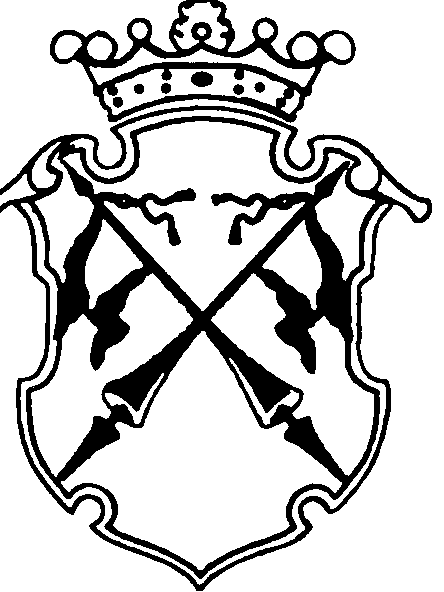 РЕСПУБЛИКА   КАРЕЛИЯКОНТРОЛЬНО-СЧЕТНЫЙ КОМИТЕТСОРТАВАЛЬСКОГО МУНИЦИПАЛЬНОГО РАЙОНАЗАКЛЮЧЕНИЕКонтрольно-счетного комитета Сортавальского муниципального района на проект Решения Совета Хелюльского городского поселения «О бюджете Хелюльского городского поселения на 2020 год и плановый период 2021 - 2022 годов»06.12.2019г.                                                          		                             №37ОБЩИЕ ПОЛОЖЕНИЯЗаключение Контрольно-счетного комитета Сортавальского муниципального района (далее – Контрольно-счетный комитет) на проект Решения Совета Хелюльского городского поселения «О бюджете Хелюльского городского поселения на 2020 год плановый период 2021-2022 годов» (далее – Заключение) подготовлено с учетом требований Бюджетного кодекса Российской Федерации (далее БК РФ), иных нормативных правовых актов Российской Федерации, Республики Карелия, а также в соответствии с Положением о бюджетном процессе в Хелюльском городском поселении (далее – Положение о бюджетном процессе), Соглашением о передаче полномочий контрольно-счетного органа Хелюльского городского поселения по осуществлению внешнего муниципального финансового контроля Контрольно-счетному комитету Сортавальского муниципального района, и иными действующими нормативными правовыми актами Хелюльского городского поселения.На экспертизу, в Контрольно-счетный комитет, проект решения о местном бюджете с приложением документов и материалов, предусмотренных статьей 184.2 БК РФ, за исключением паспортов муниципальных программ, и расчетов межбюджетных трансфертов поступил 15 ноября 2019 года. В Положении о бюджетном процессе в Хелюльском городском поселении, утвержденном Решением Совета Хелюльского городского поселения от 24.12.2014г. №37 отсутствуют сроки направления проекта Решения о бюджете в Контрольно-счетный комитет СМР для проведения экспертизы. Согласно п. 1 ст. 19 Положения о бюджетном процессе, Администрация Хелюльского городского поселения проект Решения о бюджете выносит на рассмотрение Совета Хелюльского городского поселения не позднее 15 ноября года, предшествующего очередному финансовому году, т.о. документы и материалы с проектом решения представлены в Контрольно-счетный комитет не позднее срока направления в Совет Хелюльского городского поселения.Перечень и содержание документов и материалов, представленных вместе с проектом Решения Совета Хелюльского городского поселения «О бюджете Хелюльского городского поселения на 2020 год и плановый период 2021, 2022 годов» не в полной мере, соответствуют требованиям БК РФ. В соответствии со статьей 184.2 Бюджетного кодекса РФ одновременно с проектом решения о бюджете в случае утверждения решением о бюджете распределения бюджетных ассигнований по муниципальным программам в представительный орган должны представляться паспорта муниципальных программ (проекты изменений в указанные паспорта).Согласно Приложению №7 «Распределение бюджетных ассигнований на реализацию муниципальных программ Хелюльского городского поселения на 2020 год и плановый период 2021-2022 годов» в бюджете поселения на 2020 год и плановый период 2021 и 2022 годов предусмотрены ассигнования на финансирование трех муниципальных программ на общую сумму 1 189,0 тыс. руб. на 2020 год, на общую сумму 1 100,0 тыс. руб. на 2021 год и на общую сумму 1 111,0 тыс. руб. на 2022 год. Паспорта муниципальных программ в нарушение статьи 184.2 Бюджетного кодекса РФ в составе материалов, представленных вместе с Проектом не представлены.Согласно статьи 184.2. Бюджетного кодекса РФ в составе документов и материалов, представляемых одновременно с проектом бюджета в представительный орган, представляются методики (проекты методик) и расчеты распределения межбюджетных трансфертов. В бюджете поселения предусмотрены иные межбюджетные трансферты в сумме 561,7 тыс. руб. на 2020 год и на 2021,2022 годы по 200,0 тыс. руб. ежегодно.В нарушение абз.7 ст. 184.2 БК РФ в составе материалов к проекту Решения о бюджете на 2019 год и плановый период 2020-2021 годов не представлены расчеты распределения межбюджетных трансфертов.В нарушение ст. 184.2 БК РФ в составе иных документов и материалов не представлены расчеты, планируемых бюджетных ассигнований на осуществление расходов по уже принятым или по вновь принимаемым бюджетным обязательствам поселения. Данный факт свидетельствует о недостаточной прозрачности формирования доходной и расходной части бюджета Хелюльского городского поселения.Требования по составу показателей решения о бюджете, установленные статьей 184.1 Бюджетного кодекса РФ в проекте решения не соблюдены.Так, согласно Приложению №3 «Ведомственная структура расходов бюджета ХГП на 2020 год и плановый период 2021, 2022 годов» (далее Приложение №3 к Проекту), в бюджете поселения предусмотрены иные межбюджетные трансферты, передаваемые из бюджета поселения в сумме 561,7 тыс. руб. на 2020 год и на 2021,2022 годы по 200,0 тыс. руб. ежегодно. В соответствии со статьей 184.1 БК РФ объем межбюджетных трансфертов, получаемых из других бюджетов и (или) предоставляемых другим бюджетам бюджетной системы Российской Федерации в очередном финансовом году и плановом периоде должен утверждаться решением о бюджете. Проектом Решения «О бюджете Хелюльского городского поселения на 2020 год и плановый период 2021, 2022 годов», объем межбюджетных трансфертов, предоставляемых бюджету Сортавальского муниципального района в очередном финансовом году и плановом периоде не предлагается к утверждению.Верхний предел муниципального долга Хелюльского городского поселения на 1 января 2023 года в Проекте не установлен.В составе проекта бюджета представлены Приложения:Приложение №1 «Нормативы отчислений налоговых и неналоговых доходов в бюджет Хелюльского городского поселения на 2020 год и плановый период 2021-2022 года»;Приложение №1 «Прогноз поступления доходов в бюджет Хелюльского городского поселения на 2020 год и плановый период 2021-2022 года»;Приложение 2 «Перечень главных администраторов доходов бюджета Хелюльского городского поселения на 2020 год и плановый период 2021-2022 года»;Приложение №2 «Перечень главных администраторов доходов бюджета Хелюльского городского поселения на 2020 год и плановый период 2021-2022 года»;Приложение №2 Распределение бюджетных ассигнований бюджета Хелюльского городского поселения на 2020 год и плановый период 2021-2022 года по разделам и подразделам, целевым статьям и видам расходов классификации расходов бюджетаПриложение № 3 «Перечень главных администраторов источников финансирования дефицита бюджета Хелюльского городского поселения на 2020 год и плановый период 2021-2022 года.Приложение 3 «Ведомственная структура расходов бюджета Хелюльского городского поселения на 2019 год и плановый период 2020-2021 года по разделам и подразделам, целевым статьям и видам расходов классификации расходов бюджетов» Приложение 5 «Источники финансирования дефицита бюджета Хелюльского городского поселения на 2020 год и плановый период 2020-2021 года»Приложение 7 «Распределение бюджетных ассигнований на реализацию муниципальных целевых программ Хелюльского городского поселения по разделам, подразделам, целевым статьям, группам, подгруппам, элементам видов расходов классификации расходов»Приложение 8 «Программа муниципальных внутренних заимствований Хелюльского городского поселения на 2019 год и плановый период 2020-2021 года»Нумерация и наименование приложений к Проекту требует корректировки.Общая сумма расходов в Приложении №3 на плановый период 2021 и 2022 года -10 212,4 тыс. руб. и 10 390,1 тыс. руб. соответственно не соответствуют общей сумме расходов общей сумме расходов, утвержденной в текстовой части Проекта Решения и в Приложении №2 на плановый период 2021 и 2022 года -10 191,4 тыс. руб. и 10369,1 тыс. руб. соответственно.Сумма расходов по разделу 0500 «Жилищно-коммунальное хозяйство» в Приложении №3 на плановый период 2021 и 2022 года 641,0 тыс. руб. и 691,0 тыс. руб. соответственно не соответствуют сумме расходов по разделу 0500 «Жилищно-коммунальное хозяйство» в Приложении №2 на плановый период 2021 и 2022 года - 620,0 тыс. руб. и 670,0 тыс. руб. соответственно.В Приложении 2 к Проекту установлено наличие арифметических ошибок. Так, общая сумма расходов по разделу 0500 «Жилищно-коммунальное хозяйство» на плановый период 2021 года – 620,0 тыс. руб. не соответствует суммированным расходов по подразделам 0501,0502,0503. Суммированные расходы по подразделам 0501 «Жилищное хозяйство» - 90,0 тыс. руб., 0502 «Коммунальное хозяйство» - 0,0 тыс. руб. и 0503 «Благоустройство» - 515,0 тыс. руб. составляют 605,0 тыс. руб. Расхождение 15,0 тыс. руб.Общая сумма расходов по разделу 0500 «Жилищно-коммунальное хозяйство» на плановый период 2022 года – 670,0 тыс. руб. не соответствует суммированным расходов по подразделам 0501,0502,0503. Суммированные расходы по подразделам 0501 «Жилищное хозяйство» -90,0 тыс. руб., 0502 «Коммунальное хозяйство» - 0,0 тыс. руб. и 0503 «Благоустройство» - 565,0 тыс. руб. составляют 655,0 тыс. руб. Расхождение 15,0 тыс. руб.В Приложении 2 к Проекту на плановый период 2021 года распределены бюджетные ассигнования по целевым статьям и видам расходов по подразделу 0501 «Жилищное хозяйство» на сумму 126,0 тыс. руб., а сумма расходов по подразделу 0501 составляет 90,0 тыс. руб. Расхождение составляет 36,0 тыс. руб.На плановый период 2022 года распределены бюджетные ассигнования по целевым статьям и видам расходов по подразделу 0501 «Жилищное хозяйство» на сумму 126,0 тыс. руб., а сумма расходов по подразделу 0501 составляет 90,0 тыс. руб. Расхождение составляет 36,0 тыс. руб.Приложение №2 «Распределение бюджетных ассигнований бюджета Хелюльского городского поселения на 2020 год и плановый период 2021-2022 года по разделам и подразделам, целевым статьям и видам расходов классификации расходов бюджета», Приложение №3 «Ведомственная структура расходов бюджета Хелюльского городского поселения на 2020 год и плановый период 2021-2022 года по разделам и подразделам, целевым статьям и видам расходов классификации расходов бюджетов» и текстовая часть Проекта (в отношении объема расходов на плановый период 2021 и 2022 годов) требуют корректировки.При подготовке заключения Контрольно-счётного комитета учитывалась необходимость реализации положений, содержащихся в Послании Президента РФ Федеральному собранию. (в части бюджетной политики и налоговой политики), Указах Президента РФ от 7 мая 2012 года, Стратегии социально-экономического развития Республики Карелия до 2020 года, а также стратегических целей развития Республики Карелия, определенных в Концепции социально-экономического развития Республики Карелия на период до 2022 года.Выборочно проверено наличие и проведен анализ нормативной и методической базы, регулирующий порядок формирования и расчетов основных показателей проекта Решения.ОСНОВНЫЕ ХАРАКТЕРИСТИКИ ПРОЕКТА БЮДЖЕТА	Бюджет Хелюльского городского поселения на 2020 год и на плановый период 2021 и 2022 годов» сформирован в рамках действующего налогового и бюджетного законодательства.Согласно пояснительной записки в основу формирования доходной базы бюджета муниципального образования на 2020 год и на плановый период 2021 и 2022 годов» положены:-прогнозные показатели социально-экономического развития территории на 2020- 2022 годы;-прогнозные показатели поступлений доходов в бюджет Хелюльского городского поселения, полученных от главных администраторов доходов, в том числе УФНС России по РК, Администрации Сортавальского муниципального района;-отчеты об исполнении бюджета поселения за 2018 год и 9 месяцев 2019 года;-Методика прогнозирования поступления доходов в бюджет Хелюльского городского поселения.Согласно пояснительной записке, доходы бюджета Хелюльского городского поселения на 2020 год и на плановый период 2021 и 2022 годов сформированы в соответствии с действующим налоговым и бюджетным законодательством, налогооблагаемой базы, а также исходя из оценки ожидаемого исполнения доходной части бюджета поселения за 2019 год.	При формировании расходной части проекта бюджета поселения учтены решения, принимаемые на федеральном, республиканском и муниципальном уровнях в рамках исполнения Указов Президента Российской Федерации от 7 мая 2012 года.	Проект бюджета Хелюльского городского поселения на 2020 год и на плановый период 2021 и 2022 годов сформирован с объемом доходов на 2020г. – 14 255,8 тыс. рублей, на 2021г. – 12 783,0 тыс. рублей, на 2022г. – 12 887,7 тыс. рублей. Объем расходов сформирован на 2020г. – 15 532,15 тыс. рублей, на 2021г. – 10 191,4 тыс. рублей, на 2022г. – 10 369,1 тыс. рублей. Дефицит бюджета сформирован на 2020г. – 1 096,35 тыс. рублей. На 2021г. и 2022 год прогнозируется профицит в объеме 2 591,6 тыс. рублей, и 2 518,6 тыс. рублей соответственно.	Динамика основных параметров бюджета Хелюльского городского поселения свидетельствует о снижении доходов и расходов по сравнению с ожидаемыми показателями 2019 года.Доходы проекта бюджета Хелюльского городского поселения на 2020 год предусмотрены в объеме 14 255,8 тыс. рублей, что ниже ожидаемого уровня, текущего 2019 года на 5 295,8 тыс. рублей, или на 27 процентов. Снижение доходов бюджета в 2020 году по сравнению с 2019 годом произошло за счет планируемого снижения безвозмездных поступлений на 5 544,3 тыс. руб. или на 73 процента. Поступления налоговых и неналоговых доходов прогнозируются с увеличением относительно ожидаемого уровня, текущего 2019 года на 248,5 тыс. рублей или на 2 процента.В 2021 году доходная часть бюджета поселения прогнозируется со снижением относительно уровня 2020 года на 1 472,8 тыс. руб. или на 10% и составляет 12 783,0 тыс. рублей. При этом прогнозируется рост налоговых и неналоговых доходов на 101,6 тыс. руб. или на 1%, и снижение по безвозмездным поступлениям на 1 574,4 тыс. рублей или на 77% процентов.В 2022 году прогнозируется увеличение объема доходов по отношению к 2021 году на 1 процент, в абсолютном выражении на 104,7 тыс. рублей, за счет увеличения налоговых и неналоговых доходов на сумму 97,1 тыс. рублей или на 1 процент при росте безвозмездных поступлений на 7,6 тыс. рублей или на 2 процента. Доходы бюджета на 2022 год прогнозируются в сумме 12 887,7 тыс. руб.	Структура доходов бюджета Хелюльского городского поселения выглядит следующим образом:2019г.: налоговые и неналоговые доходы – 61 процентов;		безвозмездные поступления- 39 процентов.2020г.: налоговые и неналоговые доходы – 86 процента;		безвозмездные поступления- 14 процентов.2021г.: налоговые и неналоговые доходы – 96 процентов;		безвозмездные поступления- 4 процента.2022г.: налоговые и неналоговые доходы – 96 процентов;		безвозмездные поступления- 4 процента.Общий объем безвозмездных поступлений в бюджет Хелюльского городского поселения прогнозируется:-на 2020 год в объеме 2 056,2 тыс. рублей, что на 5 544,3 тыс. рублей, меньше ожидаемого поступления в 2019 году (7 600,5 тыс. рублей); на 2021 год в объеме 481,8 тыс. рублей, что на 1 574,4 тыс. рублей, меньше прогнозируемых поступлений на 2020 год; на 2022 год в объеме 489,4 тыс. рублей, что на 7,6 тыс. рублей, больше прогнозируемых поступлений на 2021 год.При формировании проекта бюджета в условиях снижения объема прогнозируемых доходов планируется уменьшение расходов в 2020 году и плановом периоде 2021 и 2022 годов по сравнению с уровнем, ожидаемого исполнения за 2019 год.Проектом решения предлагается утвердить расходы бюджета Хелюльского городского поселения на 2020 год в размере 15 352,15 тыс. рублей, что на 5 241,45 тыс. рублей или на 25 % ниже ожидаемой оценки исполнения бюджета 2019 года (20 593,6 тыс. рублей). На плановый период 2021 год – 10 191,4 тыс. рублей, что на 5 160,7 тыс. рублей или на 34% ниже предыдущего года, а на 2022 год – 10 369,1 тыс. рублей, что на 177,75 тыс. рублей или на 2% выше, чем в 2021 году.	Структура расходов бюджета Хелюльского городского поселения не претерпевает существенных изменений по сравнению с предыдущим бюджетным циклом. Приоритетными направлениями расходов Хелюльского городского поселения по-прежнему будут являться расходы, по разделам: «Общегосударственные вопросы», «Культура и кинематография», «Национальная экономика» и «Физическая культура и спорт». Их суммарная доля в общем объеме расходов составит в 2020 году - 98%, в 2021 году - 95%, в 2022 -94%. Расходы по разделу «Жилищно-коммунальное хозяйство» в 2020 году по сравнению с 2019 годом значительно сократятся (на 77%). Расходы, по разделу «Жилищно-коммунальное хозяйство» в 2020 году составят 12%, в плановом периоде 2021 и 2022 года по 6% ежегодно (в 2019 году -32%). Расходы по разделу «Общегосударственные вопросы» в 2020 году составят 50%, в плановом периоде 2021 и 2022 годов - 45% ежегодно. Расходы по разделу «Культура, кинематография» в 2020 году составят 28%, в плановом периоде 2021 и 2022 года составят 20% и 19% ежегодно.Незначительную долю в расходах бюджета Хелюльского городского поселения составляют (1% и менее) расходы по разделам «Национальная безопасность и правоохранительная деятельность» и «Социальная политика».Представленным проектом на плановый период 2021,2022 года не прогнозируется значительные изменения доли расходов по разделам относительно уровня предыдущего года.Проект бюджета Хелюльского городского поселения частично сформирован в программном формате по трем муниципальным программам, утвержденным Постановлениями Хелюльского городского поселения.Доля расходов на муниципальные программы в общем объеме расходов бюджета Хелюльского городского поселения в 2020 году составит 8 процентов. В плановом периоде 2021, 2022 годов 11 процентов ежегодно.Проектом Решения о бюджете предусмотрено формирование бюджета поселения на 2020 год с дефицитом в размере 1 096,3 тыс. рублей, или 9% собственных доходов, на плановый период 2021,2022 годов с профицитом 2 591,6 и 2 518,6 тыс. руб. соответственно. По сравнению с ожидаемой оценкой исполнения бюджета поселения на 2019 год, объем плановых значений дефицита в процентах к собственным доходам в 2020 году не изменится (ожидаемое исполнение в 2019 году -9% собственных доходов).Основным источником финансирования дефицита в 2020 году планируется уменьшение остатков средств на счетах по учету средств бюджета на 1 января 2020 года.Для погашения долга по муниципальным заимствованиям предусматривается использовать в 2020 году и плановом периоде 2021,2022 годах 100% привлекаемых заемных средств.Верхний предел муниципального долга Хелюльского городского поселения установлен:- на 1 января 2021 года – в сумме 2 100,0 тыс. рублей, в том числе по муниципальным гарантиям 0,0 тыс. рублей;- на 1 января 2022 года – в сумме 2 100,0 тыс. рублей, в том числе по муниципальным гарантиям 0,0 тыс. рублей.Верхний предел муниципального долга Хелюльского городского поселения на 1 января 2023 года в Проекте не установлен.Предельный объем муниципального долга Хелюльского городского поселения на 2020 год и плановый период 2021-2022 года установлен в объеме 2 100,0 тыс. руб. Муниципальный долг Хелюльского городского поселения на 1 января 2021 года на 89% представлен кредитами кредитных организаций и на 11% бюджетными кредитами, на 1 января 2022 и 2023 года на 97% - кредитами кредитных организаций и на 3% бюджетными кредитами.Муниципальные гарантии в структуре муниципального долга Хелюльского городского поселения отсутствуют.Проектом бюджета запланированы расходы на обслуживание муниципального долга на 2020 год в сумме 198,0 тыс. руб., что превышает ожидаемое исполнение за 2019 год на 18,0 тыс. руб., на плановый период 2021 и 2022 годов в объеме 180,0 тыс. руб. ежегодно. Предельный объем расходов на обслуживание муниципального долга Хелюльского городского поселения на 2020 год на плановый период 2021 и 2022 года предлагается утвердить в сумме 200,0 тыс. руб. ежегодно. 3. ПРОГНОЗ СОЦИАЛЬНО-ЭКОНОМИЧЕСКОГО РАЗВИТИЯ ХЕЛЮЛЬСКОГО ГОРОДСКОГО ПОСЕЛЕНИЯ НА 2020 ГОД И ПЛАНОВЫЙ ПЕРИОД 2021 и 2022 ГОДОВВ соответствии с Бюджетным кодексом Российской Федерации (статья 172) составление проекта бюджета должен основываться на прогнозе социально-экономического развития соответствующей территории и основных направлениях бюджетной и налоговой политики.Постановлением администрации Хелюльского городского поселения от 10.10.2014г. № 61 утвержден Порядок разработки прогноза социально-экономического развития Хелюльского городского поселения (далее – Порядок).Представленный в Контрольно-счетный комитет Прогноз социально-экономического развития Хелюльского городского поселения на 2020-2022 годы (далее Прогноз) включает в себя:-предварительные итоги социально-экономического развития Хелюльского городского поселения за 9 месяцев 2019 года и ожидаемые итоги за текущий финансовый год (далее - «Ожидаемые результаты за 2019 год»);-основные экономические показатели Хелюльского городского поселения на 2020-2022 годы.-пояснительная записка к прогнозу социально-экономического развития Хелюльского городского поселения.Проведя анализ составляющих документов Прогноза Контрольно-счетный комитет пришел к следующим выводам:«Ожидаемые результаты за 2019 год» содержит аналитические данные об исполнении доходов и расходов поселения по отношению к утвержденным решением о бюджете, а не анализ результатов исполнения экономических показателей, которые были приняты за основу при утверждении бюджета на 2019 год и плановый период 2020,2021 годов. Таким образом, отсутствует отражение результатов реализации поставленных целей и задач в текущем периоде.Согласно п. 4 статьи 173 Бюджетного кодекса РФ Прогноз социально-экономического развития на очередной финансовый год и плановый период разрабатывается путем уточнения параметров планового периода и добавления параметров второго года планового периода.В составе Прогноза представлены «Основные экономические показатели Хелюльского городского поселения». Данный документ не содержит информации по одобренным показателям на 2019, 2020, 2021 год к утвержденному бюджету. Поэтому, увидеть какие показатели уточняются представленным Прогнозом не представляется возможным.В нарушение требований п.4 статьи 173 Бюджетного кодекса Российской Федерации в Пояснительной записке к основным экономическим показателям не приводится сопоставление параметров с ранее утвержденными, в т.ч. с указанием причин и факторов прогнозируемых изменений.В ходе проведения экспертизы представленных к проекту Решения документов, Контрольно-счетный комитет СМР произвел анализ экономических показателей Хелюльского городского поселения, представленных к утвержденному бюджету Хелюльского городского поселения на 2019 год и плановый период 2020,2021 годов к проекту Решения.Основные показатели прогноза социально-экономического развития, представленные Хелюльским городским поселением, приведены в следующей таблице.								          	Таблица 1, тыс. руб.Как видно из таблицы (графы 5,8,12) основные экономические показатели, представленные к проекту Решения, по многим показателям, имеющимся в прогнозе к утвержденному бюджету на 2019 год и плановый период, отличаются от показателей, одобренных к утвержденному бюджету, что может свидетельствовать о недостаточной точности прогноза.В соответствии со статьей 174.1 Бюджетного кодекса Российской Федерации доходы бюджета прогнозируются на основе прогноза социально-экономического развития территории. В представленном Хелюльским городским поселением прогнозе отсутствуют показатели, на основе которых должно производиться прогнозирование доходной части бюджета на 2020 год и плановый период 2021-2022 годов.Представленные в прогнозе основные показатели Хелюльского городского поселения такие как, количество муниципальных учреждений, площадь торговых объектов, количество семей, пользующихся субсидиями, количество врачебных больничных коек всех профилей, численность детей в дошкольных образовательных организациях не являются базовыми для прогнозирования доходной части бюджета и не отражают экономических условий территории.В целях улучшения качества прогнозирования Контрольно-счетный комитет СМР считает, что целесообразно включить в состав прогнозируемых основных экономических показателей, разрабатываемых в соответствии с Постановлением администрации Хелюльского городского поселения от 10.10.2014г. № 61 «Об утверждении Порядка разработки прогноза социально-экономического развития Хелюльского городского поселения», показатели, являющиеся базовыми для расчета некоторых видов доходов бюджета поселения (например, размер площади сдаваемых в аренду земельных участков и объектов, количество объектов, подлежащих реализации исходя из данных программы приватизации, фонд заработной платы с учетом необлагаемой его части и т.п.).Кроме того, в условиях реализации программно-целевого принципа планирования и исполнения бюджета повышаются требования к качеству прогноза социально-экономического развития на очередной финансовый год и на плановый период. Этот прогноз должен не только с большой степенью надежности определять исходные условия для разработки проекта бюджета, но и иметь целевой характер, то есть отражать результаты реализации поставленных целей и задач в среднесрочной перспективе, что является критерием эффективности проводимой социально-экономической политики и качества муниципальной системы прогнозирования.Контрольно-счетный комитет обращает внимание на необходимость более точного прогнозирования показателей, принимаемых при расчете доходов бюджета поселения.Одновременно с проектом Решения Совета Хелюльского городского поселения «О бюджете Хелюльского городского поселения на 2020 год и на плановый период 2021 и 2022 годов» Администрацией Хелюльского городского поселения представлены Основные направления бюджетной и налоговой политики Хелюльского городского поселения на 2020 год и на плановый период 2021 и 2022 годов. Анализ Основных направления бюджетной и налоговой политики Хелюльского городского поселения на 2020 год и плановый период 2021-2022 годы, показывает следующее.Бюджетная политика в 2020-2022 годах, исходя из текущей экономической ситуации и задач, поставленных Президентом Российской Федерации, Правительством Российской Федерации и Главой Республики Карелия будет направлена на решение задач:обеспечение долгосрочной сбалансированности и устойчивости бюджетной системы поселения, как базового принципа ответственной бюджетной политики при безусловном исполнении всех принятых бюджетных обязательств и безусловном выполнении задач, поставленных в Указах Президента Российской Федерации от 07.05.2012; сохранение и развитие налогового потенциала, создание благоприятных условий для развития бизнеса и содействие занятости населения; создание стимулов для повышения качества управления муниципальными финансами; повышение эффективности функционирования бюджетного сектора экономики в целях обеспечения потребностей граждан в качественных и доступных государственных и муниципальных услугах; повышение эффективности расходования бюджетных средств, сокращение неэффективных расходов, выявление и использование резервов для достижения планируемых результатов; создание условий для исполнения органами местного самоуправления закрепленных за ними полномочий; усиление роли финансового контроля в управлении бюджетным процессом; реализация принципов открытости и прозрачности управления муниципальными финансами.Мероприятия в области доходов бюджета планируется сконцентрировать на следующих направлениях:повышение качества администрирования доходов бюджета; продолжение мониторинга хозяйственной деятельности по максимальному кругу налогоплательщиков, определяющих налоговый потенциал поселения, по улучшению результатов их финансово- хозяйственной деятельности, сокращению задолженности по налоговым платежам, своевременной уплате текущих платежей, увеличению поступлений налоговых платежей; повышение качества работы с неплательщиками и осуществление мер принудительного взыскания задолженности; продолжение совместной работы с налоговыми органами с целью обеспечения своевременного поступления платежей в бюджет, увеличения налогооблагаемой базы, стабилизации финансового состояния организаций, выявления и пресечения схем минимизации налогов, совершенствования методов контроля легализации "теневой" заработной платы; расширение налогооблагаемой базы по имущественным налогам за счет повышения качества информационного взаимодействия между органами местного самоуправления и соответствующими федеральными структурами, участвующими в формировании налоговой базы.Планируется оптимизация расходных обязательств и повышение эффективности расходов, в том числе за счет: повышения объективности и качества бюджетного планирования на основе муниципальных заданий на оказание муниципальных услуг и нормативов затрат на оказание муниципальных услуг; безусловного исполнения действующих расходных обязательств, в том числе с учетом их оптимизации и повышения эффективности их исполнения; соблюдения установленных бюджетных ограничений при принятии новых расходных обязательств; участия в реализации программ и мероприятий, финансируемых из областного и федерального бюджетов, исходя из возможностей бюджета поселения.В соответствии с основной целью бюджетной политики на 2018 год и среднесрочную перспективу в качестве приоритетов бюджетных расходов определены: обеспечение выплаты и поэтапное повышение заработной платы отдельным категориям работников культуры в соответствии с утвержденными «дорожными картами»;обеспечение выполнения мероприятий Плана основных мероприятий по подготовке к 100-летию Республики Карелия в соответствии с утвержденным Правительством РК сетевым графиком. содействие в реализации мероприятий республиканского уровня, направленных на повышение качества и надежности оказываемых услуг потребителям, связанных с модернизацией объектов жилищно-коммунальной инфраструктуры и переводом источников теплоснабжения на территории Хелюльского городского поселения на экономически выгодные виды топлива (природный газ,), реализацией мероприятий по энергосбережению и повышению энергоэффективности объектов социальной сферы и муниципального жилого фонда.Налоговая политика Хелюльского городского поселения в 2020 году и на перспективу до 2022 года будет направлена на поддержание сбалансированности бюджетной системы в Хелюльского городского поселения, обеспечение экономически оправданного уровня налоговой нагрузки, привлечение инвестиций, на продолжение работы по инвентаризации и оптимизации состава имущества казны Хелюльского городского поселения, повышение эффективности использования объектов муниципальной собственности, стимулирование предпринимательской активности в целях расширения налогооблагаемой базы и увеличения налогового потенциала. Администрация Хелюльского городского поселения будет продолжать совместную работу с контролирующими и правоохранительными органами по выявлению и пресечению фактов сокрытия заработной платы.Продолжится работа:- по выявлению законченных строительством объектов недвижимости и понуждением к постановке на учет таких объектов в органах осуществляющих государственную регистрацию прав на недвижимое имущество и сделок с ним;-по формированию и включения в земельный кадастр земельных участков под многоквартирными домами.4. ДОХОДЫ БЮДЖЕТА4.1. Оценка полноты и соответствия состава информации, содержащейся в перечне источников доходов бюджета поселения и реестре источников доходов бюджета поселения, требованиям Бюджетного кодекса Российской Федерации и иным нормативным правовым актам показала следующее.Реестр источников доходов бюджета Хелюльского городского поселения, представленный в составе документов и материалов одновременно с проектом бюджета включена информация соответствующая составу информации, предусмотренной ст.11 «Общих требований к составу информации, порядку формирования и ведения реестра источников доходов Российской Федерации, реестра источников доходов федерального бюджета, реестров источников доходов бюджетов субъектов Российской Федерации, реестров источников доходов местных бюджетов и реестров источников доходов бюджетов государственных внебюджетных фондов», утвержденных Постановлением Правительства Российской Федерации от 31 августа 2016 г. № 868.В Реестре источников доходов бюджета Хелюльского городского поселения норматив распределения отчислений от акцизов на автомобильный и прямогонный бензин, дизельное топливо, моторные масла для дизельных и (или) карбюраторных (инжекторных) двигателей, производимые на территории Российской Федерации (далее – норматив отчислений) на период 2020-2022 годы отражен в размере 0,1030. В соответствии с пунктом 105 Приложения 17 к Закону Республики Карелия «О бюджете Республики Карелия на 2020 год и на плановый период 2021 и 2022 годов» норматив отчислений в бюджет Хелюльского городского поселения установлен в размере 0,0306 что не соответствует нормативу (0,1030) указанному в Реестре источников доходов бюджета Хелюльского городского поселения. В Реестре источников доходов бюджета Хелюльского городского поселения» присутствует код по бюджетной классификации доходов Российской Федерации, не соответствующий Указаниям №85Н: 1 16 51040 02 0000 140. Реестр источников доходов в части кодов бюджетной классификации, несоответствующих Указаниям №85Н и норматива распределения отчислений от акцизов требует корректировки.4.1.Доходы бюджета Хелюльского городского поселенияСогласно Пояснительной записки к проекту бюджета Хелюльского городского поселения на 2020 год и на плановый период 2021 и 2022 годов формирование доходной части бюджета Хелюльского городского поселения производилось с учетом основных направлений бюджетной и налоговой политики Хелюльского городского поселения на 2020 год и плановый период 2021 и 2022 годов; Прогноза социально-экономического развития Хелюльского городского поселения, а также данных о прогнозируемом объеме территориальных органов федеральных органов исполнительной власти, органов исполнительной власти Республики Карелия, главных администраторов доходов бюджета Хелюльского городского поселения.Динамика показателей доходной части бюджета Хелюльского городского поселения за пятилетний период (с 2018 по 2022 годы) представлена в таблице:     Таблица 2, (тыс. рублей)Доходы проекта бюджета Хелюльского городского поселения на 2020 год предусмотрены в объеме 14 255,8 тыс. рублей, что ниже ожидаемого уровня, текущего 2019 года на 5 295,8 тыс. рублей, или на 27 процентов. Снижение доходов бюджета в 2020 году по сравнению с 2019 годом произойдет за счет планируемого снижения безвозмездных поступлений на 5 544,3 тыс. руб. или на 73 процента. По поступлениям налоговых и неналоговых доходов прогнозируется рост на 248,5 тыс. рублей или на 2 процента.В 2021 году прогнозируется сокращение объема доходов по отношению к 2020 году на 10 процентов, в абсолютном выражении на 1 473,0 тыс. рублей, за счет снижения безвозмездных поступлений на 1 5474,0 тыс. рублей или на 77 процентов. Увеличение налоговых и неналоговых доходов на сумму прогнозируется на 102,0 тыс. рублей или на 1 процент. В 2022 году прогнозируется увеличение объема доходов по отношению к 2021 году на 1 процент, в абсолютном выражении на 104,7 тыс. рублей, за счет увеличения налоговых и неналоговых доходов на сумму 97,1 тыс. рублей или на 1 процент и росте безвозмездных поступлений на 7,6 тыс. рублей или на 2 процента.Структура доходов Хелюльского городского поселенияТаблица 3, (тыс. рублей)Удельный вес налоговых доходов в общем объеме доходов бюджета в 2020 году по сравнению с 2019 годом увеличится на 18 процентов и составит 65 процента (в 2019 году – 47%). В плановом периоде 2021 и 2022 годов удельный вес налоговых доходов прогнозируется в объеме 73 процента ежегодно, что на 8 процентов выше уровня, прогнозируемого на 2020 год.  Основную долю в составе налоговых доходов в 2020-2022 годах занимает налог на доходы физических лиц. На 2020 год поступления спрогнозированы в сумме 5 845,0 тыс. рублей или 63 процента от общего объема налоговых доходов, на 2021 и 2022 год в сумме 5 903,0 тыс. рублей и 5 964,0 тыс. руб. соответственно или 63% от общего объема налоговых доходов ежегодно. Удельный вес неналоговых доходов в общем объеме доходов бюджета в 2020 году по сравнению с 2019 годом увеличится на 6,0 процентных пункта и составит 20% (в 2019 году – 14%). В плановом периоде 2021,2020 годов удельный вес неналоговых доходов составит 23 процента ежегодно (увеличение к 2020 году на 3 процентных пункта).Основную долю в составе неналоговых доходов занимают прочие поступления от использования имущества, находящиеся в собственности поселения в 2020 году и плановом периоде 2021, 2022 года по 99,9 процентов от объема неналоговых поступлений ежегодно. Удельный вес безвозмездных поступлений в проекте бюджета на 2020 год составляет 14 процентов, что на 25 процентов меньше чем в 2019 году (39%), в и плановом периоде 2021,2022 года составит 4 процента ежегодно. 4.2. Налоговые доходы бюджета Хелюльского городского поселенияВ сравнении с 2019 годом поступления налоговых доходов в 2020 году прогнозируются с увеличением составляющим 1 процент или 111,7 тыс. рублей.Налоговые доходы бюджета Хелюльского городского поселения на 2020 год прогнозируются в объеме 9 295,1 на плановый период 2021 и 2022 года в объеме 9 386,7 тыс. рублей и 9 483,8 тыс. руб. соответственно.Наибольшую долю налоговых доходов бюджета в трехлетней перспективе по-прежнему будут составлять поступления от налога на доходы физических лиц в 2020 году и плановом периоде 2021 и 2022 годов 63% ежегодно.Динамика прогнозируемого поступления по основным налоговым источникам представлена в Таблице 4.Таблица 4, (тыс. рублей)Анализ приведенных в таблице данных свидетельствует, что доходы бюджета и в абсолютных значениях, и в процентах по всем налоговым источникам за исключением доходов от акцизов в 2020 году увеличатся на 1процент. Поступления доходов от акцизов прогнозируется на уровне оценки 2019 года. В планируемом периоде 2021 и 2022 годов прогнозируется увеличение поступлений по всем налоговым источникам относительно уровня предыдущего года на 1 процент.Рассмотрим прогнозируемые поступления в бюджет Хелюльского городского поселения в разрезе основных налоговых источников.4.2.1. Динамика доходов от уплаты налога на доходы физических лиц в 2019 -2022 годах приведена в следующей таблице:В представленной вместе с проектом бюджета Пояснительной записке приведены пояснения на основе каких данных произведен расчет прогнозируемых поступлений на доходы физических лиц. Согласно Пояснительной записке, прогноз налога на доходы физических лиц на 2019 год и плановый период 2020-2021 годы определен исходя из прогноза поступления доходов в бюджет Хелюльского городского поселения, представленного Управлением ФНС России по РК.Согласно ст. 174.1 БК РФ доходы бюджета прогнозируются на основе прогноза социально-экономического развития территории.Представленный Прогноз социально-экономического развития Хелюльского городского поселения не содержит показателя на основе которого должно производится прогнозирование поступления данного вида налогового дохода (Фонд заработной платы с учетом необлагаемой его части).В представленной Пояснительной записке не содержится информация при каком уровне собираемости спрогнозирован объем поступлений по данному налогу. Таким образом, в случае если объем поступлений спрогнозирован в размере 100% собираемости, то существует риск недопоступления налога.Кроме того, в Пояснительной записке отсутствует информация о дополнительных поступлениях налога на доходы физических лиц, спрогнозированная по данным задолженности предыдущих периодов и результатам работы по взысканию задолженности по данному налогу. В представленных материалах к проекту Решения не представлен расчет по данному виду налогового дохода.4.2.2. Динамика доходов от уплаты налога на имущество в 2019 -2022 годах приведена в следующей таблице:Поступление налога на имущество в 2019 году и в плановом периоде 2020,2021 года спрогнозировано в сумме 1931,0 тыс. рублей, в том числе:- налог на имущество физических лиц спрогнозирован в сумме 347,0 тыс. рублей ежегодно;- земельный налог в сумме 1584,0 тыс. рублей.Удельный вес налога на имущество в общем объеме налоговых доходов бюджета поселения в 2019 году составит 35% в плановом периоде 2020-2021 годов 31% и 27% соответственно. Согласно пояснительной записке налоговый потенциал определен исходя из сведений, предоставленных налоговыми органами с учетом норматива зачисления в бюджет Хелюльского городского поселения в размере 100%, с учетом кадастровой стоимости имущества.Согласно ст. 174.1 БК РФ доходы бюджета должны прогнозироваться на основе прогноза социально-экономического развития территории. В прогнозе социально-экономического развития Хелюльского городского поселения, показатели на основе которых рассчитывается доход по налогу на имущество физических лиц отсутствуют.В представленной Пояснительной записке не содержится информация при каком уровне собираемости спрогнозирован объем поступлений по данному налогу. Таким образом, в случае если объем поступлений спрогнозирован в размере 100% собираемости, то существует риск недопоступления налога.Кроме того, в Пояснительной записке отсутствует информация о дополнительных поступлениях налога на имущество, спрогнозированная по данным задолженности предыдущих периодов и результатам работы по взысканию задолженности по данному налогу. В представленных материалах к проекту Решения не представлен расчет по данному виду налогового дохода.4.2.3. Динамика доходов от уплаты Акцизов по подакцизным товарам (продукции), производимым на территории Российской Федерации в 2019 -2022 годах приведена в следующей таблице:Согласно Пояснительной записке к проекту Решения, прогноз поступления доходов в бюджет Хелюльского городского поселения от уплаты акцизов на нефтепродукты (дизельное топливо, моторные масла для дизельных и (или) карбюраторных (инжекторных) двигателей, автомобильный бензин) определен на основании прогноза представленного администратором дохода Управлением Федерального казначейства по Республике Карелия.В Пояснительной записке отсутствует пояснения о том, что данный источник спрогнозирован на с учетом данных прогноза социально экономического прогноза территории (протяженность автомобильных дорог общего пользования местного значения).В представленных материалах к проекту Решения не представлен расчет по данному виду налогового дохода.4.3. Неналоговые доходы бюджета Хелюльского городского поселенияНеналоговые доходы бюджета Хелюльского городского поселения на 2020 год прогнозируются в объеме 2 904,5 тыс. рублей, на 2021 год и 2021 год в объеме 2 914,5 тыс. рублей, ежегодно. В сравнении с 2019 годом поступления неналоговых доходов в 2020 году прогнозируются с увеличением, составляющим 5 процентов или на 136,8 тыс. руб. На плановый период 2021 - 2022 годов прогнозируются увеличение поступлений неналоговых доходов на сумму 10,0 тыс. рублей или на 0,3 процента на каждый год планового периода в сравнении с 2020 годом.Основную долю в составе неналоговых доходов занимают прочие поступления от использования имущества, находящиеся в собственности поселения в 2020 году и плановом периоде 2021, 2022 года по 99,9 процентов от объема неналоговых поступлений ежегодно.Доходы от аренды земли в общей сумме неналоговых доходов составят: 2020 год и плановый период 2021,2022 года по 40 процентов ежегодно. Прочие поступления от использования имущества на 2020 год и плановый период 2021,2022 года по 60 процентов ежегодно.Незначительную долю в неналоговых доходах бюджета в трехлетней перспективе (0,1 процента) будут составлять доходы от штрафов, санкций, возмещение ущерба.Динамика прогнозируемого поступления по основным неналоговым источникам представлена в таблице №5:Таблица 5, (тыс. рублей)Анализ приведенных данных свидетельствует о том, что неналоговые доходы бюджета в 2020 году прогнозируются всем трем неналоговым источникам с увеличением относительно объема 2019 года. На плановый период 2021 года по одному неналоговому источнику прочие (поступления от использования имущества) поступления прогнозируются с увеличением к предыдущему году на 1%. Доходы, получаемые в виде арендной платы за земельные участки и поступления штрафов, санкции, возмещение ущерба запланированы на уровне 2020 года. На плановый период 2021 года по всем неналоговым источникам, поступления прогнозируются на уровне предыдущего года.Рассмотрим прогнозируемые поступления в бюджет Хелюльского городского поселения в разрезе основных неналоговых источников.4.3.1. Динамика доходов от использования имущества, находящегося в государственной и муниципальной собственности в 2019 -2022 годах приведена в следующей таблице:Доходы, получаемые в виде арендной платы за земельные участки, государственная собственность на которые не разграничена в 2020 году прогнозируются в объеме 1 161,5 тыс. рублей, что на 95,5 тыс. рублей, или на 9 %, больше ожидаемого исполнения 2019 года. В 2021 и 2022 годах указанные доходы составят 1 161,5 тыс. рублей в каждый год планового периода.В пояснительной записке к Проекту бюджета поселения на 2020 год и плановый период 2021-2022 годов отсутствует обоснование расчетов планируемых сумм поступления указанных доходов.Прочие поступления от использования имущества в 2020 году прогнозируются в объеме 1 740,0 тыс. рублей, что на 40,0 тыс. рублей, или на 2%, больше ожидаемого исполнения 2019 года. В 2021 и 2022 годах указанные доходы составят 1 750,0 тыс. рублей в каждый год планового периода.В пояснительной записке к Проекту бюджета поселения на 2020 год и плановый период 2021-2022 годов отсутствует обоснование расчетов планируемых сумм поступления указанных доходов. В прогнозе социально-экономического развития Хелюльского городского поселения, показатели на основе которых рассчитывается доходы от использования имущества (количество земельных участков, переданных в аренду, прогнозируемый объем площадей, сдаваемых в аренду, объем жилых помещений, находящихся в муниципальной собственности и предоставляемых по договорам социального найма) отсутствует. В представленных материалах к проекту Решения представлен расчет по данному виду налогового дохода.4.3.2. Динамика доходов от штрафов, санкций, возмещения ущерба в 2019 -2022 годах приведена в следующей таблице:В пояснительной записке к Проекту бюджета поселения отсутствует обоснование расчетов планируемых сумм поступления денежных взысканий. Как видно из результатов проверки и анализа прогноза поступления налоговых и неналоговых доходов проекта Решения, в составе материалов к проекту Решения не представлены расчеты по доходам, что свидетельствует о недостаточной прозрачности формирования доходной базы бюджета Хелюльского городского поселения.Прогнозирование доходов бюджета Хелюльского городского поселения осуществлено не в соответствии с нормами, установленными статьей 174.1 Бюджетного кодекса Российской Федерации.4.4. Безвозмездные поступленияОбщий объем безвозмездных поступлений в бюджет Хелюльского городского поселения прогнозируется:-на 2020 год в объеме 2 056,2 тыс. рублей, что на 5 544,3 тыс. рублей, меньше ожидаемых поступлений в 2019 году (7 600,5 тыс. рублей); на 2021 год в объеме 481,8 тыс. рублей, что на 1574,4 тыс. рублей меньше прогнозируемых поступлений на 2020 год; на 2022 год в объеме 489,4 тыс. рублей, что на 7,6 тыс. рублей, больше прогнозируемых поступлений на 2021 год.Структура безвозмездных поступлений за период 2019 -2022 годы представлена в следующей таблице. Таблица №6 (тыс. рублей)Из приведенных в таблице данных следует, что удельный вес безвозмездных поступлений в общем объеме доходов в 2020 году составит 14 процентов, что на 25 процентных пункта ниже, чем ожидаемое исполнение за 2019 год (в 2019 году –39 процента). В составе безвозмездных поступлений предусмотрено поступление в форме дотации в объеме 1044,0 тыс. руб., субвенций: на осуществление государственных полномочий Республики Карелия по созданию и обеспечению деятельности административных комиссий и определению перечня должностных лиц, уполномоченных составлять протоколы об административных правонарушениях в сумме 2,0 тыс. руб. и на осуществление полномочий органами местного самоуправления отдельных государственных полномочий Республики Карелия в области первичного воинского учета в сумме 314,7 тыс. руб. и прочих безвозмездных поступлений в сумме 695,5 тыс. руб.В 2021 - 2022 годах в составе безвозмездных поступлений из бюджета другого уровня, предусмотрено поступление в форме дотации в объеме 163,3 тыс. руб. ежегодно и субвенции на осуществление государственных полномочий Республики Карелия по созданию и обеспечению деятельности административных комиссий и определению перечня должностных лиц, уполномоченных составлять протоколы об административных правонарушениях в сумме– 2,0 тыс. руб. ежегодно и субвенции на осуществление полномочий органами местного самоуправления отдельных государственных полномочий Республики Карелия в области первичного воинского учета в сумме 316,5 тыс. руб. и 324,1 тыс. руб. соответственно.Прочие межбюджетные трансферты и субсидии в доходах бюджета Хелюльского городского поселения на плановый период 2021-2022 годов не прогнозируются.В приложениях №1 к Проекту Решения «Нормативы отчислений налоговых и неналоговых доходов в бюджет Хелюльского городского поселения на 2020 год и плановый период 2021-2022 года» и «Прогноз поступления доходов в бюджет Хелюльского городского поселения на 2020 год и плановый период 2021-2022 года» присутствуют коды по бюджетной классификации доходов Российской Федерации, не соответствующие Указаниям №85Н: 1 16 51040 02 0000 140, 1 16 90050 13 0000 140. Приложения №1 в части кодов по бюджетной классификации доходов Российской Федерации несоответствующих Указаниям №85Н требует корректировки.АНАЛИЗ РАСХОДНОЙ ЧАСТИ БЮДЖЕТА ПОСЕЛЕНИЯРасходы бюджета Хелюльского городского поселения на 2020 год и плановый период 2021-2022 годов учтены исходя из потребности в реализации полномочий органов местного самоуправления Хелюльского городского поселения по решению вопросов местного значения, а также из объема средств, переданных из бюджета другого уровня на осуществление государственных полномочий.Согласно статьи 174.2 БК РФ, планирование бюджетных ассигнований осуществляется в порядке и в соответствии с методикой, устанавливаемой соответствующим финансовым органом. В нарушение статьи 174.2 БК РФ Методика планирования бюджетных ассигнований бюджета Хелюльского городского поселения отсутствует.В составе иных материалов к проекту Решения о бюджете на 2020 год и плановый период 2021 и 2022 годов не представлены формы обоснований (расчеты) бюджетных ассигнований главного распорядителя средств бюджета. Данный факт свидетельствует о недостаточной прозрачности формирования расходной части бюджета Хелюльского городского поселения.В отсутствии представленных Администрацией Хелюльского городского поселения обоснований бюджетных ассигнований, провести проверку и анализ формирования, рассмотрения и корректировки обоснований бюджетных ассигнований не представляется возможным.Проектом решения предлагается утвердить расходы бюджета Хелюльского городского поселения на 2020 год в размере 15 532,15 тыс. рублей, что на 5 241,45 тыс. рублей или на 25% ниже ожидаемой оценки исполнения бюджета 2019 года (20 593,6 тыс. рублей). На плановый период 2021 год – 10 191,4 тыс. рублей, что на 5 160,75 тыс. рублей или на 34% ниже предыдущего года, а на 2022 год – 10 369,1 тыс. рублей, что на 177,7 тыс. рублей или на 2% выше, чем в 2021 году.Структура расходов районного бюджета на 2018 – 2021 годы по отношению к общей сумме расходов районного бюджета и объему доходов бюджета по разделам классификации расходов бюджетов представлена в следующей таблице:(тыс. руб.)       Как показывают данные анализа, структура расходов бюджета Хелюльского городского поселения не претерпевает существенных изменений по сравнению с предыдущим бюджетным циклом. Приоритетными направлениями расходов Хелюльского городского поселения по-прежнему будут являться расходы, по разделам: «Общегосударственные вопросы», «Культура и кинематография», «Национальная экономика» и «Физическая культура и спорт». Их суммарная доля в общем объеме расходов составит в 2020 году - 98%, в 2021 году - 95%, в 2022 -94%. Расходы по разделу «Жилищно-коммунальное хозяйство» в 2020 году по сравнению с 2019 годом значительно сократятся (на 77%). Расходы, по разделу «Жилищно-коммунальное хозяйство» в 2020 году составят 12%, в плановом периоде 2021 и 2022 года по 6% ежегодно (в 2019 году -32%). Расходы по разделу «Общегосударственные вопросы» в 2020 году составят 50%, в плановом периоде 2021 и 2022 годов - 45% ежегодно. Расходы по разделу «Культура, кинематография» в 2020 году составят 28%, в плановом периоде 2021 и 2022 года составят 20% и 19% ежегодно.Незначительную долю в расходах бюджета Хелюльского городского поселения составляют (1% и менее) расходы по разделам «Национальная безопасность и правоохранительная деятельность» и «Социальная политика».Представленным проектом на плановый период 2021,2022 года не прогнозируется значительные изменения доли расходов по разделам относительно уровня предыдущего года.По подразделу 0106 «Обеспечение деятельности финансовых, налоговых и таможенных органов, и органов финансового (финансово-бюджетного) надзора» на плановый период 2021,2022 годов по 100,0 тыс. руб. ежегодно. Согласно расчета, предоставленного Контрольно-счетным комитетом (Письмо от 13.09.2019г.) объем финансового обеспечения передаваемых полномочий по осуществлению полномочий внешнего муниципального финансового контроля Контрольно - счетного органа поселения Контрольно-счетному комитету СМР составляет 276,7 тыс. рублей. Следовательно, объем бюджетных ассигнований заложенный в проект бюджета на плановый период 2021,2022 годов является финансово-экономически не обоснованным.В бюджете поселения на 2020 год и плановый период 2021-2022 года предусмотрены средства на создание резервного фонда Хелюльского городского поселения, направляемые на финансовое обеспечение расходов на проведение аварийно-восстановительных работ и иных мероприятий, связанных с ликвидацией последствий стихийных бедствий и других чрезвычайных ситуаций в размере 50,0 тыс. рублей или 0,5% от общих расходов бюджета ежегодно, что не превышает предельных ограничений, установленных статьей 81 Бюджетного кодекса Российской Федерации.Бюджетные ассигнования на исполнение публичных нормативных обязательств предусмотрены по разделу 1000 «Социальная политика» подразделу 1001 «Пенсионное обеспечение» на выплаты ежемесячной доплаты к трудовой пенсии по старости (инвалидности) муниципальным служащим, лицам, замещавшим муниципальные должности, лицам, занимавшим должности в местных органах государственной власти и управления, органов местного самоуправления до 1 января 1997 года и проживающих на территории Республики Карелия в объеме на 2020 г. -2022г. по 75,2 тыс. руб. в каждом году. Анализ объемов бюджетных ассигнований, направляемых на исполнение публичных нормативных обязательств в 2019 – 2022 годах, предусмотренных законодательством РФ и Республики Карелия, а также муниципальным актом на выплаты ежемесячной доплаты к трудовой пенсии по старости, показал, что указанные объемы являются стабильными и сохраняются в 2020 году и в 2021 и в 2022 годах на уровне ожидаемого исполнения 2019 года. Объем бюджетных ассигнований, направляемый на исполнение публичных нормативных обязательств, предусматривается на 2019 год и в плановом периоде 2020-2021 годов в сумме по 75,2 тыс. рублей ежегодно и составит 1% в общей сумме расходов бюджета.Согласно приложению №3 «Ведомственная структура расходов бюджета ХГП на 2020 год и плановый период 2021,2022 годов» (далее Приложение №3 к Проекту), в бюджете поселения предусмотрены иные межбюджетные трансферты, передаваемые из бюджета поселения в сумме 561,7 тыс. руб. на 2020 год и по 200,0 на 2021 и 2022 год ежегодно. Согласно статьи 184.1 БК РФ объем межбюджетных трансфертов, получаемых из других бюджетов и (или) предоставляемых другим бюджетам бюджетной системы Российской Федерации в очередном финансовом году и плановом периоде должен утверждаться решением о бюджете. Текстовая часть Проекта Решения «О бюджете Хелюльского городского поселения на 2020 год и плановый период 2021, 2022 годов», не содержит объема межбюджетных трансфертов, предоставляемых бюджету Сортавальского муниципального района в очередном финансовом году и плановом периоде.В нарушение абз.7 ст. 184.2 БК РФ в составе материалов к проекту Решения о бюджете на 2020 год и плановый период 2021-2022 годов не представлены расчеты распределения межбюджетных трансфертов.Распределение бюджетных ассигнований по группам видов расходов на 2020 год и на плановый период 2021 и 2022 годов приведено в следующей таблице.Таблица 9 (тыс. рублей)Из Таблицы видно, что наибольший удельный вес в структуре расходов на 2020 год (33% от общих расходов бюджета Хелюльского городского поселения) занимают «Закупка товаров, работ и услуг для обеспечения государственных (муниципальных) нужд» что на 24% меньше удельного веса расходов, утвержденных Решением о бюджете на 2019 год (с учетом изменений) – (57%). Расходы по группе видов расходов «Предоставление субсидий бюджетным, автономным учреждениям и иным некоммерческим организациям» составят 35% от общей суммы расходов, что выше удельного веса указанных расходов, утвержденных на 2019 год на 12%). По группе «Расходы на выплаты персоналу в целях обеспечения выполнения функций органами местного самоуправления, казенными учреждениями» на 2020 год составляют 26% от общей суммы расходов, что на 11% ниже удельного веса расходов, утвержденных на 2019 год (15%). Доля расходов по группе вида расходов «Обслуживание государственного (муниципального) составит 1 процент, что соответствует доле расходов на 2019 год. Расходы по группам «Социальное обеспечение и иные выплаты населению» и «Обслуживание государственного (муниципального) сохранятся на уровне утвержденных на 2019 год и составят 1%.В плановом периоде 2021 и 2022 годов не прогнозируются существенные изменения в структуре расходов по сравнению с расходами на 2020 год.По сравнению с ожидаемой оценкой исполнения за 2019 год анализ провести не представляется возможным, т.к. в предоставленном документе «Оценка ожидаемого исполнения бюджета Хелюльского городского поселения за 2019 год» к проекту Решения не содержится информация об ожидаемой оценки исполнения бюджета по расходам с детализацией по виду расходов.В ходе анализа Приложений к проекту установлен ряд арифметических ошибок:1.Сумма расходов по разделу в Приложении №3 на плановый период 2021 и 2022 года 10 212,4 тыс. руб. и 10 390,1 тыс. руб. соответственно не соответствуют общей сумме расходов, утвержденной в текстовой части Проекта Решения и в Приложении №2 на плановый период 2021 и 2022 года 10 191,4 тыс. руб. и 10 369,1 тыс. руб. соответственно.2.Сумма расходов по разделу 0500 «Жилищно-коммунальное хозяйство» в Приложении №3 на плановый период 2021 и 2022 года 641,0 тыс. руб. и 691,0 тыс. руб. соответственно не соответствуют сумме расходов по разделу 0500 «Жилищно-коммунальное хозяйство» в Приложении №2 на плановый период 2021 и 2022 года 620,0 тыс. руб. и 670,0 тыс. руб. соответственно.3.В Приложении 2 к Проекту общая сумма расходов по разделу 0500 «Жилищно-коммунальное хозяйство» на плановый период 2021 года – 620,0 тыс. руб. не соответствует суммированным расходов по подразделам 0501,0502,0503. Суммированные расходы по подразделам 0501 «Жилищное хозяйство» - 90,0 тыс. руб., 0502 «Коммунальное хозяйство» - 0,0 тыс. руб. и 0503 «Благоустройство» - 515,0 тыс. руб. составляют 605,0 тыс. руб. Расхождение 15,0 тыс. руб.4.Общая сумма расходов по разделу 0500 «Жилищно-коммунальное хозяйство» на плановый период 2022 года – 670,0 тыс. руб. не соответствует суммированным расходов по подразделам 0501,0502,0503. Суммированные расходы по подразделам 0501 «Жилищное хозяйство» -90,0 тыс. руб., 0502 «Коммунальное хозяйство» - 0,0 тыс. руб. и 0503 «Благоустройство» - 565,0 тыс. руб. составляют 655,0 тыс. руб. Расхождение 15,0 тыс. руб.5.В Приложении 2 к Проекту на плановый период 2021 года распределены бюджетные ассигнования по целевым статьям и видам расходов по подразделу 0501 «Жилищное хозяйство» на сумму 126,0 тыс. руб., а сумма расходов по подразделу 0501 составляет 90,0 тыс. руб. Расхождение составляет 36,0 тыс. руб.6.На плановый период 2022 года распределены бюджетные ассигнования по целевым статьям и видам расходов по подразделу 0501 «Жилищное хозяйство» на сумму 126,0 тыс. руб., а сумма расходов по подразделу 0501 составляет 90,0 тыс. руб. Расхождение составляет 36,0 тыс. руб.Таким образом, Приложение №2 «Распределение бюджетных ассигнований бюджета Хелюльского городского поселения на 2020 год и плановый период 2021-2022 года по разделам и подразделам, целевым статьям и видам расходов классификации расходов бюджета», Приложение №3 «Ведомственная структура расходов бюджета Хелюльского городского поселения на 2020 год и плановый период 2021-2022 года по разделам и подразделам, целевым статьям и видам расходов классификации расходов бюджетов» и текстовая часть Проекта (в отношении объема расходов на плановый период 2021 и 2022 годов) требуют корректировки.6. ПРОГРАММНАЯ ЧАСТЬ ПРОЕКТА БЮДЖЕТАХЕЛЮЛЬСКОГО ГОРОДСКОГО ПОСЕЛЕНИЯПроектом бюджета поселения на 2020 год и на плановый период 2021 и 2022 годов предусмотрены ассигнования на финансирование трех программ, на 2020 год в сумме 1 189,1 тыс. рублей. На плановый период 2021 года в сумме 1 100,0 тыс. рублей, 2022 года в сумме 1 111,0 тыс. рублей. Доля расходов на муниципальные программы в общем объеме расходов бюджета Хелюльского городского поселения в 2020 году составит 8 процентов. В плановом периоде 2021, 2022 года 11 процентов ежегодно.При анализе данных о муниципальных целевых программах установлено несоответствие наименований муниципальных программ, указанных в Приложении №7 к с наименованиями муниципальных программ, указанных в Приложениях №2 и №3 к Проекту. Приложение №7 к Проекту требует корректировки в отношении наименований муниципальных программ. В соответствии со статьей 184.2 Бюджетного кодекса РФ одновременно с проектом решения о бюджете в случае утверждения решением о бюджете распределения бюджетных ассигнований по муниципальным программам в представительный орган должны представляться паспорта муниципальных программ (проекты изменений в указанные паспорта).Согласно Приложению №7 «Распределение бюджетных ассигнований на реализацию муниципальных программ Хелюльского городского поселения» на 2020 год и плановый период 2021-2022 годов в  бюджете поселения на 2020 год и плановый период 2021 и 2022 годов предусмотрены ассигнования на финансирование  трех муниципальных программ на общую сумму 1 189,0 тыс. руб. на 2020 год на 1100,0 тыс. руб. на 2021 год и 1 111,0 тыс. руб. на 2022 год, паспорта муниципальных программ в нарушение статьи 184.2 Бюджетного кодекса РФ в составе материалов, представленных вместе с Проектом не представлены.Исходя из определения, данного для муниципальной программы в Федеральном Законе от 28 июня 2014 г. N 172-ФЗ «О стратегическом планировании в Российской Федерации», муниципальная программа - документ стратегического планирования, содержащий комплекс планируемых мероприятий, взаимоувязанных по задачам, срокам осуществления, исполнителям и ресурсам и обеспечивающих наиболее эффективное достижение целей и решение задач социально-экономического развития муниципального образования. Документом стратегического планирования, определяющий цели и задачи муниципального управления и социально-экономического развития муниципального образования на долгосрочный период должна являться стратегия социально-экономического развития муниципального образования. На данный момент в Хелюльском городском поселении стратегия социально-экономического развития не утверждена, так как Советом Хелюльского городского поселения не принималось решение о разработке и утверждения Стратегии социально-экономического развития Хелюльского городского поселения. Следовательно, формирование бюджета на основе муниципальных программ не соответствует принципам, заложенным в законе «О стратегическом планировании в Российской Федерации», (мероприятия муниципальных программ поселения разработаны не для достижения стратегических целей и задач, так как цели и задачи социально-экономического развития Хелюльского городского поселения не определены) и является нарушением п.35 ст. 3 Федерального закона от 28.06.2014г. №172-ФЗ "О стратегическом планировании в РФ".Согласно ст.179.3 БК РФ, в местном бюджете могут предусматриваться бюджетные ассигнования на реализацию ведомственных целевых программ, разработка, утверждение и реализация которых осуществляются в порядке, установленном местной администрацией.Принимая во внимание, что стратегический документ, разрабатываемый в рамках целеполагания (стратегия социально-экономического развития территории) отсутствует, то и документы, разрабатываемые в рамках программирования (муниципальные программы, разработанные не в рамках государственных программ) утверждаться не могут. Для достижения целей и задач, поставленных в рамках реализации полномочий, определенных Федеральным законом №131-ФЗ для решения вопросов местного значения городского поселения (цели и задачи ведомства) бюджетным законодательством РФ предусмотрена возможность разработки ведомственных целевых программ.Учитывая выше изложенное, Контрольно-счетный комитет предлагает мероприятия, предусмотренные муниципальными программами, скорректировать в соответствии с Порядком разработки, утверждения и реализации ведомственных целевых программ.7.РЕЗУЛЬТАТЫ ПРОВЕРКИ И АНАЛИЗА ФОРМИРОВАНИЯ ИСТОЧНИКОВ ФИНАНСИРОВАНИЯ ДЕФИЦИТА БЮДЖЕТА ХЕЛЮЛЬСКОГО ГОРОДСКОГО ПОСЕЛЕНИЯНа 2019 год Решением о бюджете был утвержден дефицит в объеме 1 031,4 тыс. рублей (9% от собственных доходов), исполнение бюджета поселения в 2019 году ожидается с дефицитом в размере 1 042,0 тыс. рублей.Проектом Решения о бюджете предусмотрено формирование бюджета поселения на 2020 год с дефицитом в размере 1 096,3 тыс. рублей, или 9% собственных доходов, на плановый период 2021 года с профицитом в сумме 2 591,6 тыс. руб., на 2022 года с профицитом, составляющим 2 518,6 тыс. руб. Объем плановых значений дефицита в процентах к собственным доходам в 2020 году установлен на уровне ожидаемой оценки исполнения на 2019 год.Согласно приложению 2 к проекту Решения о бюджете источники финансирования дефицита бюджета поселения на 2020 год предусмотрены в размере 1 096,3 тыс. руб. Динамика дефицита бюджета Хелюльского городского поселения и источников финансирования дефицита бюджета поселения в 2019 – 2022 годах приведена в следующей таблице.Таблица 10, (тыс. рублей)Как видно из данных таблицы основным источником финансирования дефицита в 2020 году планируется уменьшение остатков средств на счетах по учету средств бюджета на 1 января 2020г. Объем привлечения средств за счет муниципальных заимствований в 2020 году сохраниться на уровне оценки исполнения на 2019 год и составит 0,0 тыс. рублей. На плановый период 2021,2022 годов привлечения средств за счет муниципальных заимствований не прогнозируется. Для погашения долга по муниципальным заимствованиям предусматривается использовать в 2020 году и плановом периоде 2021,2022 годах 100% привлекаемых заемных средств, (по оценке 2019 года – 100%).8.МУНИЦИПАЛЬНЫЙ ДОЛГ И РАСХОДЫ НА ЕГО ОБСЛУЖИВАНИЕПредставленным проектом Решения расходы на обслуживание муниципального долга прогнозируются в сумме 198,0 тыс. руб., что на 10% выше чем по оценке 2019 года (180 тыс. руб.).В статье 1 проекта Решения установлен верхний предел муниципального долга Хелюльского городского поселения:- на 1 января 2021 года – в сумме 2 100,0 тыс. рублей, в том числе по муниципальным гарантиям 0,0 тыс. рублей;- на 1 января 2022 года – в сумме 2 100,0 тыс. рублей, в том числе по муниципальным гарантиям 0,0 тыс. рублей.Верхний предел муниципального долга Хелюльского городского поселения на 1 января 2023 года в Проекте не установлен.Предельный объем муниципального долга Хелюльского городского поселения на 2020 год и плановый период 2021-2022 года установлен в объеме 2 100,0 тыс. руб. Удельный вес муниципального долга в общем объеме доходов бюджета без учета объема безвозмездных поступлений на 2020 год составит 14,0 процентов, на плановый период 2021-2022 года по 13% ежегодно.Расходы на обслуживание муниципального долга Хелюльского городского поселения на 2020 год предлагается утвердить в сумме 198,0 тыс. руб., на плановый период 2021 и 2022 года в сумме 180,0 тыс. руб. ежегодно Расходы на обслуживание муниципального долга Хелюльского городского поселения на 2020 год и плановый период 2021 и 2022 года не превышает норматив, установленный Бюджетным кодексом Российской Федерации.Статьей 107 Бюджетного кодекса Российской Федерации определено, что предельный объем муниципального долга не должен превышать утвержденный общий годовой объем доходов местного бюджета без учета утвержденного объема безвозмездных поступлений и (или) поступлений налоговых доходов по дополнительным нормативам отчислений. Предельный объем муниципального долга Хелюльского городского поселения на 2020 год и плановый период не превышает установленных ограничений.Статьей 106 Бюджетного кодекса установлено, что предельный объем муниципальных заимствований в текущем финансовом году не должен превышать сумму, направляемую в текущем финансовом году на финансирование дефицита соответствующего бюджета и (или) погашение долговых обязательств субъекта Российской Федерации, муниципального образованияПроектом бюджета Хелюльского городского поселения на 2020 год, объем муниципальных заимствований (привлечение) предлагается 1 500,0 тыс. руб., объем средств, направляемых на погашение долговых обязательств и дефицит бюджета – 2 788,3 тыс. руб. (1 692,0 погашение средств + 1 096,3 дефицит). На 2021 год, объем муниципальных заимствований (привлечение) предлагается 1 500,0 тыс. руб., объем средств, направляемых на погашение долговых обязательств и дефицит бюджета – 1 638,0 тыс. руб. (1 638,0 погашение средств). На 2022 год, объем муниципальных заимствований (привлечение) предлагается 1 500,0 тыс. руб., объем средств, направляемых на погашение долговых обязательств и дефицит бюджета – 1 500,0 тыс. руб. (1 500,0 погашение средств). Таким образом, в проекте бюджета на 2020 год и плановый период 2021,2022 годов, объем муниципальных заимствований не превысил объем средств, направляемых на погашение долговых обязательств и дефицит бюджета. Муниципальный долг Хелюльского городского поселения на 1 января 2021 года на 89% представлен кредитами кредитных организаций и на 11% бюджетными кредитами, на 1 января 2022 и 2023 года на 97% - кредитами кредитных организаций и на 3% бюджетными кредитами.Муниципальные гарантии в структуре муниципального долга Хелюльского городского поселения отсутствуют.Структура муниципального внутреннего долга Хелюльского городского поселения по видам долговых обязательств и ее изменение, а также динамика размера муниципального долга и его соотношение с собственными доходами бюджета Хелюльского городского поселения без учета утвержденного объема безвозмездных поступлений характеризуется следующими данными:Предельный объем расходов на обслуживание муниципального долга Хелюльского городского поселения на 2020 год на плановый период 2021 и 2022 года предлагается утвердить в сумме 200,0 тыс. руб. ежегодно. Статьей 111 Бюджетного кодекса Российской Федерации определено, что объем расходов на обслуживание государственного долга субъекта Российской Федерации в очередном финансовом году и плановом периоде или муниципального долга в очередном финансовом году (очередном финансовом году и плановом периоде), утвержденный законом (решением) о соответствующем бюджете, по данным отчета об исполнении соответствующего бюджета за отчетный финансовый год не должен превышать 15 процентов объема расходов соответствующего бюджета, за исключением объема расходов, которые осуществляются за счет субвенций, предоставляемых из бюджетов бюджетной системы Российской Федерации.Расходы на обслуживание муниципального долга Хелюльского городского поселения на 2020 год и плановый период 2021 и 2022 года не превышает норматив, установленный Бюджетным кодексом Российской Федерации.Приложение №8 к Проекту имеет наименование «Программа муниципальных внутренних заимствований Хелюльского городского поселения на 2019 год и плановый период 2020-2021 годов». Наименование Приложения №8 требует корректировки. Объем погашения средств на 2020 и плановый период 2021 и 2022 годов спрогнозирован без учета погашения бюджетных кредитов, в то время как в Приложении №5 к Проекту погашение бюджетных кредитов спрогнозировано на 2020 год в объеме 192,0 тыс. руб., на 2021 год - 138,0 тыс. руб. Таким образом, объем погашения бюджетных кредитов в Программе муниципальных внутренних заимствований Хелюльского городского поселения (Приложение №8 к Проекту) требует корректировки.9.ВЫВОДЫ:Характерной особенностью проекта Решения о бюджете на 2020 год и плановый период 2021,2022 годов является формирование бюджета в условиях снижения безвозмездных поступлений по сравнению с ожидаемой оценкой исполнения бюджета поселения за 2019 год.Требования по составу показателей решения о бюджете, установленные статьей 184.1 Бюджетного кодекса РФ в проекте решения не соблюдены. Проектом Решения «О бюджете Хелюльского городского поселения на 2020 год и плановый период 2021, 2022 годов не предлагается к утверждению объем межбюджетных трансфертов, предоставляемых бюджету Сортавальского муниципального района в очередном финансовом году и плановом периоде. Верхний предел муниципального долга Хелюльского городского поселения на 1 января 2023 года в Проекте не установлен.Одновременно с проектом Решения о бюджете на 2020 год и плановый период 2021 и 2022 годов представлен Прогноз социально-экономического развития Хелюльского городского поселения на 2020 год и на плановый период 2021 и 2022 годов, который не содержит вариативности развития и выбор одного из вариантов социально-экономического развития поселения, что не соответствует принципам результативности и эффективности стратегического планирования, которые означают, что выбор способов и методов достижения целей социально-экономического развития должен основываться на необходимости достижения заданных результатов с наименьшими затратами ресурсов.«Ожидаемые результаты за 2019 год» не содержат анализа результатов исполнения экономических показателей, которые были приняты за основу при утверждении бюджета на 2019 год и плановый период 2020,2021 годов. Таким образом, отсутствует отражение результатов реализации поставленных целей и задач в текущем периоде. В целях улучшения качества прогнозирования Контрольно-счетный комитет считает, что целесообразно включить в состав прогнозируемых основных экономических показателей, разрабатываемых в соответствии с Постановлением администрации Хелюльского городского поселения от 10.10.2014г. №61 «Об утверждении Порядка разработки прогноза социально-экономического развития Хелюльского городского поселения», показатели, являющиеся базовыми для расчета некоторых видов доходов бюджета поселения (например, размер площади сдаваемых в аренду земельных участков и объектов, количество объектов, подлежащих реализации исходя из данных программы приватизации, фонд заработной платы с учетом необлагаемой его части и т.п.).Нумерация и наименование приложений к Проекту требует корректировки.Доходы проекта бюджета Хелюльского городского поселения на 2020 год предусмотрены в объеме 14 255,8 тыс. рублей, что ниже ожидаемого уровня, текущего 2019 года на 5 295,8 тыс. рублей, или на 27 процентов. Снижение доходов бюджета в 2020 году по сравнению с 2019 годом произошло за счет планируемого снижения безвозмездных поступлений на 5 544,3 тыс. руб. или на 73 процента. Поступления налоговых и неналоговых доходов прогнозируются с увеличением относительно ожидаемого уровня, текущего 2019 года на 248,5 тыс. рублей или на 2 процента.В 2021 году доходная часть бюджета поселения прогнозируется со снижением относительно уровня 2020 года на 1 472,8 тыс. руб. или на 10% и составляет 12 783,0 тыс. рублей. При этом прогнозируется рост налоговых и неналоговых доходов на 101,6 тыс. руб. или на 1%, и снижение по безвозмездным поступлениям на 1 574,4 тыс. рублей или на 77% процентов.В 2022 году прогнозируется увеличение объема доходов по отношению к 2021 году на 1 процент, в абсолютном выражении на 104,7 тыс. рублей, за счет увеличения налоговых и неналоговых доходов на сумму 97,1 тыс. рублей или на 1 процент при росте безвозмездных поступлений на 7,6 тыс. рублей или на 2 процента. Доходы бюджета на 2022 год прогнозируются в сумме 12 887,7 тыс. руб.Структура доходов бюджета Хелюльского городского поселения выглядит следующим образом:2020г.: налоговые и неналоговые доходы – 86 процента;безвозмездные поступления- 14 процентов.2021г.: налоговые и неналоговые доходы – 96 процентов;безвозмездные поступления- 4 процента.2022г.: налоговые и неналоговые доходы – 96 процентов;безвозмездные поступления- 4 процента.Общий объем безвозмездных поступлений в бюджет Хелюльского городского поселения прогнозируется:-на 2020 год в объеме 2 056,2 тыс. рублей, что на 5 544,3 тыс. рублей, меньше ожидаемого поступления в 2019 году (7 600,5 тыс. рублей); на 2021 год в объеме 481,8 тыс. рублей, что на 1 574,4 тыс. рублей, меньше прогнозируемых поступлений на 2020 год; на 2022 год в объеме 489,4 тыс. рублей, что на 7,6 тыс. рублей, больше прогнозируемых поступлений на 2021 год.В составе материалов к проекту Решения не представлены расчеты по доходам, что свидетельствует о недостаточной прозрачности формирования доходной базы бюджета Хелюльского городского поселения.В Реестре источников доходов бюджета Хелюльского городского поселения норматив распределения отчислений от акцизов на период 2020-2022 годы отражен в размере 0,1030. В соответствии с пунктом 105 Приложения 17 к Закону Республики Карелия «О бюджете Республики Карелия на 2020 год и на плановый период 2021 и 2022 годов» норматив отчислений в бюджет Хелюльского городского поселения установлен в размере 0,0306 что не соответствует нормативу (0,1030) указанному в Реестре источников доходов бюджета Хелюльского городского поселения. В Реестре источников доходов бюджета Хелюльского городского поселения» присутствует код по бюджетной классификации доходов Российской Федерации, не соответствующий Указаниям №85Н: 1 16 51040 02 0000 140. Реестр источников доходов в части кодов бюджетной классификации, несоответствующих Указаниям №85Н и норматива распределения отчислений от акцизов требует корректировки.В приложениях №1 к Проекту Решения «Нормативы отчислений налоговых и неналоговых доходов в бюджет Хелюльского городского поселения на 2020 год и плановый период 2021-2022 года» и «Прогноз поступления доходов в бюджет Хелюльского городского поселения на 2020 год и плановый период 2021-2022 года на 2020 год и плановый период 2021 и 2022 годов» присутствуют коды по бюджетной классификации доходов Российской Федерации, не соответствующие Указаниям №85Н: 1 16 51040 02 0000 140, 1 16 90050 13 0000 140. Приложения №1 в части кодов по бюджетной классификации доходов Российской Федерации несоответствующих Указаниям №85Н требует корректировки.Проектом решения предлагается утвердить расходы бюджета Хелюльского городского поселения на 2020 год в размере 15 352,15 тыс. рублей, что на 5 241,45 тыс. рублей или на 25 % ниже ожидаемой оценки исполнения бюджета 2019 года (20 593,6 тыс. рублей). На плановый период 2021 год – 10 191,4 тыс. рублей, что на 5 160,7 тыс. рублей или на 34% ниже предыдущего года, а на 2022 год – 10 369,1 тыс. рублей, что на 177,75 тыс. рублей или на 2% выше, чем в 2021 году.Структура расходов бюджета Хелюльского городского поселения не претерпевает существенных изменений по сравнению с предыдущим бюджетным циклом. Приоритетными направлениями расходов Хелюльского городского поселения по-прежнему будут являться расходы, по разделам: «Общегосударственные вопросы», «Культура и кинематография», «Национальная экономика» и «Физическая культура и спорт». Согласно статьи 174.2 БК РФ, планирование бюджетных ассигнований осуществляется в порядке и в соответствии с методикой, устанавливаемой соответствующим финансовым органом. К проекту Решения о бюджете на 2020 год и плановый период 2021 и 2022 годов не представлены формы обоснований (расчеты) бюджетных ассигнований главного распорядителя средств бюджета. Данный факт свидетельствует о недостаточной прозрачности формирования расходной части бюджета Хелюльского городского поселения. В нарушение абз.7 ст. 184.2 Бюджетного кодекса РФ в составе материалов к проекту Решения о бюджете на 2020 год и плановый период 2021-2022 годов не представлены расчеты распределения межбюджетных трансфертов. Общий объем бюджетных ассигнований, который должен быть направлен на исполнение публичных нормативных обязательств, предусматривается на 2020 год и в плановом периоде 2021-2022 годов в сумме по 75,2 тыс. рублей ежегодно, что составит менее 1% в общей сумме расходов бюджета ежегодно.Общая сумма расходов в Приложении №3 на плановый период 2021 и 2022 года -10 212,4 тыс. руб. и 10 390,1 тыс. руб. соответственно не соответствуют общей сумме расходов общей сумме расходов, утвержденной в текстовой части Проекта Решения и в Приложении №2 на плановый период 2021 и 2022 года -10 191,4 тыс. руб. и 10369,1 тыс. руб. соответственно.Сумма расходов по разделу 0500 «Жилищно-коммунальное хозяйство» в Приложении №3 на плановый период 2021 и 2022 года 641,0 тыс. руб. и 691,0 тыс. руб. соответственно не соответствуют сумме расходов по разделу 0500 «Жилищно-коммунальное хозяйство» в Приложении №2 на плановый период 2021 и 2022 года - 620,0 тыс. руб. и 670,0 тыс. руб. соответственно.В Приложении 2 к Проекту установлено наличие арифметических ошибок. Так, общая сумма расходов по разделу 0500 «Жилищно-коммунальное хозяйство» на плановый период 2021 года – 620,0 тыс. руб. не соответствует суммированным расходов по подразделам 0501,0502,0503. Суммированные расходы по подразделам 0501 «Жилищное хозяйство» - 90,0 тыс. руб., 0502 «Коммунальное хозяйство» - 0,0 тыс. руб. и 0503 «Благоустройство» - 515,0 тыс. руб. составляют 605,0 тыс. руб. Расхождение 15,0 тыс. руб.Общая сумма расходов по разделу 0500 «Жилищно-коммунальное хозяйство» на плановый период 2022 года – 670,0 тыс. руб. не соответствует суммированным расходов по подразделам 0501,0502,0503. Суммированные расходы по подразделам 0501 «Жилищное хозяйство» -90,0 тыс. руб., 0502 «Коммунальное хозяйство» - 0,0 тыс. руб. и 0503 «Благоустройство» - 565,0 тыс. руб. составляют 655,0 тыс. руб. Расхождение 15,0 тыс. руб.В Приложении 2 к Проекту на плановый период 2021 года распределены бюджетные ассигнования по целевым статьям и видам расходов по подразделу 0501 «Жилищное хозяйство» на сумму 126,0 тыс. руб., а сумма расходов по подразделу 0501 составляет 90,0 тыс. руб. Расхождение составляет 36,0 тыс. руб.На плановый период 2022 года распределены бюджетные ассигнования по целевым статьям и видам расходов по подразделу 0501 «Жилищное хозяйство» на сумму 126,0 тыс. руб., а сумма расходов по подразделу 0501 составляет 90,0 тыс. руб. Расхождение составляет 36,0 тыс. руб.Приложение №2 «Распределение бюджетных ассигнований бюджета Хелюльского городского поселения на 2020 год и плановый период 2021-2022 года по разделам и подразделам, целевым статьям и видам расходов классификации расходов бюджета», Приложение №3 «Ведомственная структура расходов бюджета Хелюльского городского поселения на 2020 год и плановый период 2021-2022 года по разделам и подразделам, целевым статьям и видам расходов классификации расходов бюджетов» и текстовая часть Проекта (в отношении объема расходов на плановый период 2021 и 2022 годов) требуют корректировки.Проект бюджета Хелюльского городского поселения частично сформирован в программном формате по трем муниципальным программам.Доля расходов на муниципальные программы в общем объеме расходов бюджета Хелюльского городского поселения в 2020 году составит 8 процентов. В плановом периоде 2021, 2022 годов 11 процентов ежегодно. паспорта муниципальных программ в нарушение статьи 184.2 Бюджетного кодекса РФ в составе материалов, представленных вместе с Проектом не представлены.Установлено несоответствие наименований муниципальных программ, указанных в Приложении №7 к с наименованиями муниципальных программ, указанных в Приложениях №2 и №3 к Проекту. Приложение №7 к Проекту требует корректировки в отношении наименований муниципальных программ. В виду того, что в Хелюльском городском поселении стратегия социально-экономического развития не утверждена, формирование бюджета на основе муниципальных программ не соответствует принципам, заложенным в законе «О стратегическом планировании в Российской Федерации», (цели и задачи социально-экономического развития Хелюльского городского поселения не определены).Проектом Решения о бюджете предусмотрено формирование бюджета поселения на 2020 год с дефицитом в размере 1 096,3 тыс. рублей, или 9% собственных доходов, на плановый период 2021,2022 годов с профицитом 2 591,6 и 2 518,6 тыс. руб. соответственно. По сравнению с ожидаемой оценкой исполнения бюджета поселения на 2019 год, объем плановых значений дефицита в процентах к собственным доходам в 2020 году не изменится (ожидаемое исполнение в 2019 году -9% собственных доходов).Основным источником финансирования дефицита в 2020 году планируется уменьшение остатков средств на счетах по учету средств бюджета на 1 января 2020 года.Для погашения долга по муниципальным заимствованиям предусматривается использовать в 2020 году и плановом периоде 2021,2022 годах 100% привлекаемых заемных средств.Муниципальный долг Хелюльского городского поселения на 1 января 2021 года на 89% представлен кредитами кредитных организаций и на 11% бюджетными кредитами, на 1 января 2022 и 2023 года на 97% - кредитами кредитных организаций и на 3% бюджетными кредитами.Муниципальные гарантии в структуре муниципального долга Хелюльского городского поселения отсутствуют.Верхний предел муниципального долга Хелюльского городского поселения:- на 1 января 2021 года – в сумме 2 100,0 тыс. рублей, в том числе по муниципальным гарантиям 0,0 тыс. рублей;- на 1 января 2022 года – в сумме 2 100,0 тыс. рублей, в том числе по муниципальным гарантиям 0,0 тыс. рублей.Верхний предел муниципального долга Хелюльского городского поселения на 1 января 2023 года в Проекте не установлен.Предельный объем муниципального долга Хелюльского городского поселения на 2020 год и плановый период 2021-2022 года установлен в объеме 2 100,0 тыс. руб. Предельный объем муниципального долга не превысил ограничений, установленных статьей 107 Бюджетного кодекса Российской ФедерацииРасходы на обслуживание муниципального долга Хелюльского городского поселения на 2020 год предлагается утвердить в сумме 198,0 тыс. руб. на плановый период 2021 и 2022 года в сумме 180,0 тыс. руб. ежегодно Расходы на обслуживание муниципального долга Хелюльского городского поселения на 2020 год и плановый период 2021 и 2022 года не превышает ограничений, установленных Бюджетным кодексом Российской Федерации.Приложение №8 к Проекту имеет наименование «Программа муниципальных внутренних заимствований Хелюльского городского поселения на 2019 год и плановый период 2020-2021 годов». Наименование Приложения №8 требует корректировки. Объем погашения средств на 2020 и плановый период 2021 и 2022 годов спрогнозирован без учета погашения бюджетных кредитов, в то время как в Приложении №5 к Проекту погашение бюджетных кредитов спрогнозировано на 2020 год в объеме 192,0 тыс. руб., на 2021 год - 138,0 тыс. руб. Таким образом, объем погашения бюджетных кредитов в Программе муниципальных внутренних заимствований Хелюльского городского поселения (Приложение №8 к Проекту) требует корректировки.Проведенная Контрольно-счетным комитетом Сортавальского муниципального района экспертиза проекта Решения о бюджете Хелюльского городского поселения на 2020 год и плановый период 2021 и 2022 годов на соответствие его нормам и положениям Бюджетного кодекса Российской Федерации, Положению о бюджетном процессе в Хелюльском городском поселении, другим законодательным и нормативным актам позволяет сделать вывод о возможности принятия проекта Решения Советом Хелюльского городского поселения с учетом необходимости учесть замечания и предложения содержащиеся в настоящем заключении.Предложения:Совету Хелюльского городского поселения:В текстовой части Проекта Решения «О бюджете Хелюльского городского поселения на 2020 год и плановый период 2021, 2022 годов» предусмотреть утверждение:-объема межбюджетных трансфертов, предоставляемых бюджету Сортавальского муниципального района в очередном финансовом году и плановом периоде;-верхнего предел муниципального долга Хелюльского городского поселения на 1 января 2023 года.Рекомендовать Администрации Хелюльского городского поселения:Документы и материалы, представляемые одновременно с проектом бюджета в представительный орган, представлять в составе, предусмотренном статьей 184.2. Бюджетного кодекса РФ.При разработке Прогноза социально-экономического развития территории руководствоваться принципом результативности и эффективности стратегического планирования, а именно разрабатывать и описывать варианты прогноза и обосновывать выбор варианта, на основании которого проектируются экономические показатели.Предварительные итоги социально-экономического развития Хелюльского городского поселения представлять в сравнении с теми показателями, которые были приняты за основу при утверждении бюджета. В целях улучшения качества прогнозирования целесообразно включить в состав прогнозируемых основных экономических показателей, показатели, являющиеся базовыми для расчета некоторых видов доходов бюджета поселения. С целью более точного прогнозирования поступлений доходных источников, учитывать информацию об уровне собираемости, задолженности за предыдущие периоды и результатах работы по взысканию задолженности.С целью соблюдения принципа прозрачности, установленного ст. 36 БК РФ, в составе документов и материалов к проекту бюджета направлять обоснования бюджетных ассигнований.Мероприятия, предусмотренные муниципальными программами, скорректировать в соответствии с Порядком разработки, утверждения и реализации ведомственных целевых программ.В соответствии с замечаниями, указанными в настоящем Заключении внести корректировки в:-В Реестр источников доходов бюджета Хелюльского городского поселения в части норматива распределения отчислений от акцизов на период 2020-2022 годы и кода по бюджетной классификации доходов Российской Федерации, не соответствующего Указаниям №85Н;-В приложения к Проекту Решения «Нормативы отчислений налоговых и неналоговых доходов в бюджет Хелюльского городского поселения на 2020 год и плановый период 2021-2022 года» и «Прогноз поступления доходов в бюджет Хелюльского городского поселения на 2020 год и плановый период 2021-2022 года» в части кодов по бюджетной классификации доходов Российской Федерации, не соответствующим Указаниям №85Н; -Нумерацию и наименование приложений к Проекту; -Приложение №2 «Распределение бюджетных ассигнований бюджета Хелюльского городского поселения на 2020 год и плановый период 2021-2022 года по разделам и подразделам, целевым статьям и видам расходов классификации расходов бюджета», Приложение №3 «Ведомственная структура расходов бюджета Хелюльского городского поселения на 2020 год и плановый период 2021-2022 года по разделам и подразделам, целевым статьям и видам расходов классификации расходов бюджетов» и текстовую часть Проекта в отношении объема расходов на плановый период 2021 и 2022 годов;-Приложение №7 в отношении наименований муниципальных программ; -Программу муниципальных внутренних заимствований Хелюльского городского поселения (Приложение №8 к Проекту).И.о. председателяКонтрольно-счетного комитета                                   Н.В. МангушеваНаименование показателяЕдиницы измере ния2019 год2019 год2019 год2020год2020год2020год2020год2021год2021год2021год2021год2021год2022 год2022 годНаименование показателяЕдиницы измере нияпрогноз к утвержденному бюджетуоценкаОтклонениепрогноз к утвержденному бюджетупрогноз к проекту бюджетаотклонениетемп роста (снижение к 2019 году, %прогноз к утвержденному бюджетупрогноз к проекту бюджетапрогноз к проекту бюджетаотклонениетемп роста (снижения) к 2020 году, %прогноз к проекту бюджетароста (снижения) к 2021 году, %12345678910111112131415чИСЛЕННОСТЬ НАСЕЛЕНИЯ (СРЕДНЕГОДОВАЯ)человек36413534-10736463539-107100365635493549-1071003559100Дорожное хозяйствоДорожное хозяйствоДорожное хозяйствоДорожное хозяйствоДорожное хозяйствоДорожное хозяйствоДорожное хозяйствоДорожное хозяйствоДорожное хозяйствоДорожное хозяйствоДорожное хозяйствоДорожное хозяйствоДорожное хозяйствоДорожное хозяйствоДорожное хозяйствоДорожное хозяйствоПротяженность автомобильных дорог общего пользования местного значениякм12,79,4-3,312,79,4-3,310012,714,114,1+1,415014,9106Малое и среднее предпринимательствоМалое и среднее предпринимательствоМалое и среднее предпринимательствоМалое и среднее предпринимательствоМалое и среднее предпринимательствоМалое и среднее предпринимательствоМалое и среднее предпринимательствоМалое и среднее предпринимательствоМалое и среднее предпринимательствоМалое и среднее предпринимательствоМалое и среднее предпринимательствоМалое и среднее предпринимательствоМалое и среднее предпринимательствоМалое и среднее предпринимательствоМалое и среднее предпринимательствоМалое и среднее предпринимательствоКол-во средних предприятийединиц22-22100100222-1002100Кол-во малых предприятийединиц15100+851514+114171715-210716106,3Численность работников, занятых на средних и малых предприятияхчел.289317+28303317+14100315315320+5101325102Средняя заработная плата работников средних и малых предприятий, в т.ч.руб.3357133071-5003411732422-169598346393463933070,5-156810233617102Средняя з/пл работников малых предприятийруб.2360321726+18772382522160+1665129239822398222603-137910222825101Средняя з/пл работников средних предприятийруб.4268441848-8364353842684-854102444094440943538-87110244409102Уровень жизни населенияУровень жизни населенияУровень жизни населенияУровень жизни населенияУровень жизни населенияУровень жизни населенияУровень жизни населенияУровень жизни населенияУровень жизни населенияУровень жизни населенияУровень жизни населенияУровень жизни населенияУровень жизни населенияУровень жизни населенияУровень жизни населенияУровень жизни населенияЧисленность экономически активного населениячел.20471524-52320451544-501101204515601560-4851011575101Труд и занятостьТруд и занятостьТруд и занятостьТруд и занятостьТруд и занятостьТруд и занятостьТруд и занятостьТруд и занятостьТруд и занятостьТруд и занятостьТруд и занятостьТруд и занятостьТруд и занятостьТруд и занятостьТруд и занятостьТруд и занятостьЧисленность зарегистрированных безработныхчел3020-103020-10100302020-1010020100Среднесписочная численность работников организацийчел.580,0540,0-40,0580,0550,0-30102580,00560,0560,0-20102570,0102Потребительский и оптовый рынокПотребительский и оптовый рынокПотребительский и оптовый рынокПотребительский и оптовый рынокПотребительский и оптовый рынокПотребительский и оптовый рынокПотребительский и оптовый рынокПотребительский и оптовый рынокПотребительский и оптовый рынокПотребительский и оптовый рынокПотребительский и оптовый рынокПотребительский и оптовый рынокПотребительский и оптовый рынокПотребительский и оптовый рынокПотребительский и оптовый рынокПотребительский и оптовый рынокОборот розничной торговлимлн.руб.114,2114,2-155,0155,0-136155,0155,0155,0-100155,0100Площадь торговых объектовтыс. кв. м.1 400,01400,0-1900,01400,0-500,01001900,1900,01900,0-1001900,0100КультураКультураКультураКультураКультураКультураКультураКультураКультураКультураКультураКультураКультураКультураКультураКультураКол-во муниципальных учрежденийединиц11-11-100111-1001100Объем платных услуг учреждений культурытыс. руб.810,0179,7-630830,0600,0-230,0334850,0700,0700,0-150117800114Наименование показателя2018 год, исполнение2019 год (оценка)2019 год (оценка)2019 год (оценка)2020 год(прогноз)2020 год(прогноз)2020 год(прогноз)2021 год(прогноз)2021 год(прогноз)2021 год(прогноз)2022 год(прогноз)2022 год(прогноз)2022 год(прогноз)Наименование показателя2018 год, исполнениеСумма, тыс. рублейОтклонение в тыс. руб. от 2018г.% к исполнению 2018г.Сумма, тыс. рублейОтклонение в тыс. руб. от 2019г.% к оценке 2018 г.Сумма, тыс. рублейОтклонение в тыс. руб. от 2020г.% к прогнозу 2020 годаСумма, тыс. рублейОтклонение в тыс. руб. от 2021 г.% к прогнозу 2021годаДоходы всего,в т.ч.:70 260,6219551,6-50 709,022814255,8-5295,87312783-14739012887,7+104,7101Налоговые и неналоговые доходы8758,0411951,1+3 193,0613612199,6+248,510212301,2+10210112398,3+97,1101Безвозмездные поступления61 502,587600,5-53 902,08122056,2-5544,327481,8-157423489,4+7,6102Наименование показателя2019 год (оценка)2019 год (оценка)2020 год(прогноз)2020 год(прогноз)2021 год(прогноз)2021 год(прогноз)2022 год(прогноз)2022 год(прогноз)Наименование показателятыс. рублейУдельный вес, %тыс. рублейУдельный вес, %тыс. рублейУдельный вес, %тыс. рублейУдельный вес, %Доходы всего,в т.ч.:19 551,610014 255,810012 783,010012 887,7100Налоговые доходы9 183,4479 295,1659 386,7739 483,873Неналоговые доходы2 767,7142 904,5202 914,5232 914,523Безвозмездные поступления7 600,5392 056,214481,84489,44Наименование показателя2019 год (оценка)2020 год(прогноз)2020 год(прогноз)2021 год(прогноз)2021 год(прогноз)2022 год(прогноз)2022 год(прогноз)Наименование показателятыс. рублейтыс. рублей% к пред. годутыс. рублей% к пред. годутыс. рублей% к пред. годуНалоговые доходы всего, в т.ч.:9 183,49 295,11019 386,71019 483,8101Налог на доходы физических лиц5 760,15 845,01015 903,01015 964,0101Акцизы по подакцизным товарам (продукции) производимым на территории РФ1 084,31 084,11001 094,71011 106,8101Налоги на имущество в т.ч.2 339,02 366,01012 389,01012 413,0101Налог на имущество физических лиц491,0499,0101504,0101509,0101Земельный налог1 848,01 867,01011 885,01011 904,0101ПоказателиОценка 2019 год*ПрогнозПрогнозПрогнозПоказателиОценка 2019 год*2020 год2021 год2022 годПроект (2020-2022 гг.), тыс. рублей5760,15845,05903,05964,0доля в налоговых доходах, %63636363к предыдущему году, тыс. рублейх+84,9+58,0+61к предыдущему году, %х101101101темпы роста к 2019 году, %х101103104ПоказателиОценка 2019 год*ПрогнозПрогнозПрогнозПоказателиОценка 2019 год*2020 год2021 год2022 годПроект (2020-2022 гг.), тыс. рублей2 339,02366,02389,02413,0доля в налоговых доходах, %26262626к предыдущему году, тыс. рублейх+27,0+23,0+24,0к предыдущему году, %х101101101темпы роста к 2019 году, %х101102103ПоказателиОценка 2019 год*ПрогнозПрогнозПрогнозПоказателиОценка 2019 год*2020 год2021 год2022 годПроект (2020-2022 гг.), тыс. рублей1084,31084,11094,71106,8доля в налоговых доходах, %12121212к предыдущему году, тыс. рублейх-0,2+10,6+12,1к предыдущему году, %х100101101темпы роста к предыдущему году, %х101101102Наименование показателя2019 год (оценка)2020 год(прогноз)2020 год(прогноз)2021 год(прогноз)2021 год(прогноз)2022 год(прогноз)2022 год(прогноз)Наименование показателятыс. рублейтыс. рублей% к пред. годутыс. рублей% к пред.годутыс. рублей% к пред. годуНеналоговые доходы всего, в т.ч.:2767,72904,51052914,51002914,5100Доходы, получаемые в виде арендной платы за земельные участки, государственная собственность на которые не разграничена и которые расположены в границах поселений1066,01161,51091161,51001161,5100Прочие поступления от использования имущества1700,01740,1021750,01011750,0100Штрафы, санкции, возмещение ущерба1,73,01763,01003,0100ПоказателиОценка
2019 год*ПрогнозПрогнозПрогнозПоказателиОценка
2019 год*2020 год2021 год2022 годПроект (2020-2022 гг.), тыс. рублей2766,02901,52911,52911,5доля в неналоговых доходах, %99,999,999,999,9к предыдущему году, тыс. рублейх+135,5+10,0+10,0к предыдущему году, %х105100100темпы роста к 2019 году, %х105105105ПоказателиОценка
2019 год*ПрогнозПрогнозПрогнозПоказателиОценка
2019 год*2020 год2021 год2022 годПроект (2020-2022 гг.), тыс. рублей1,73,03,03,0доля в неналоговых доходах, %0,10,10,10,1к предыдущему году, тыс. рублейх+1,30,00,0к предыдущему году, %х177100100темпы роста к 2019 году, %х177177177Наименование показателя2019 год (оценка)2019 год (оценка)2020 год(прогноз)2020 год(прогноз)2021 год(прогноз)2021 год(прогноз)2021 год(прогноз)2022 год(прогноз)2022 год(прогноз)Наименование показателяСумма, тыс. рублейСтруктура, %Сумма, тыс. рублейСтруктура, %Сумма, тыс. рублейСумма, тыс. рублейСтруктура, %Сумма, тыс. рублейСтруктура, %Доходы всего,в т.ч.:19 551,614255,812783,012887,7Безвозмездные поступленияудельный вес в общем объеме доходов бюджета, %7600,5391002056,214100481,84100100489,44100Дотации1321,0171044,051163,33434163,334Субвенции304,84316,715318,56666344,166Субсидии3518,0460,000,0000,00Иные межбюджетные трансферты2162,7280,000,0000,00Прочие безвозмездные поступления 314,94695,5340,0000,00Наименование2018 год (отчет)2019 год (ожидаемое исполнение)2020 год (проект)2021 год(проект)2022 год(проект)Доходы всего 70 260,619 551,614 255,812 783,012 887,7Расходы всего71 526,120 593,613 352,110 191,410 369,1в % к доходам102105948080В т.ч.0100 Общегосударственные вопросы4 184,977044,26613,64569,74678,8темп роста к предыдущему году (%)х168,393,969,1102,4в % к общим расходам634504545в % к доходам6364636360200 Национальная оборона274,42302,8314,7316,5324,1темп роста к предыдущему году, (%) х110104101102в % к общим расходам01233в % к доходам022230300 Национальная безопасность и правоохранительная деятельность10,018,0118,015,015,0темп роста к предыдущему году х18065613100в % к общим расходам00100в % к доходам001000400 Национальная экономика573,8324,01 084,11 095,01 106,0темп роста к предыдущему году (%)х56335101101в % к общим расходам1281111в % к доходам128990500 Жилищно-коммунальное хозяйство58 677,136599,41541,2620,0670,0темп роста к предыдущему году (%)х56335101101в % к общим расходам1281111в % к доходам128990800 Культура, кинематография5 949,24 050,03 686,22 020,02 020,0темп роста к предыдущему году (%) х689155100в % к общим расходам820282019в % к доходам8212616161000 Социальная политика75,275,275,275,275,2темп роста к предыдущему году (%)х100100100100в % к общим расходам00111в % к доходам001111100 Физическая культура и спорт1 631,32 000,01 721,11 300,01 300,0темп роста к предыдущему году (%) х1238676100в % к общим расходам210131313в % к доходам2101210101300 Обслуживание государственного и муниципального долга150,0180,0198,0180,0180,0темп роста к предыдущему году (%)х12011091100в % к общим расходам01111в % к доходам01122Наименование вида расходовКод вида расходовУтверждено на 2019 год с учетом измененийДоля в общих расходах %Проект наПроект наПроект наПроект наПроект наПроект наНаименование вида расходовКод вида расходовУтверждено на 2019 год с учетом измененийДоля в общих расходах %2020 годДоля в общих расходах %2021 годДоля в общих расходах %2022 годДоля в общих расходах %Всего расходов:020250,910015352,1100  10191,410010369,1100Расходы на выплаты персоналу в целях обеспечения выполнения функций органами местного самоуправления, казенными учреждениями1003118,5154058,726  4089404132,140Закупка товаров, работ и услуг для обеспечения государственных (муниципальных) нужд20011618,7574993,233  2259,2222393,823Социальное обеспечение и иные выплаты населению30075,2075,20  75,2175,21Межбюджетные трансферты5005163561,74  20022002Предоставление субсидий бюджетным, автономным учреждениям и иным некоммерческим организациям6004634,5235357,335  328032328032Обслуживание государственного (муниципального) долга70018011981  18011801Иные бюджетные ассигнования80010811081  10811081Показатель2019 год2019 годПроектПроектПроектОтклоненияОтклоненияОтклоненияПоказательРешение о бюджете (с изменениями)Оценка исполнения2020202120222020 г. к оценке 2019 г.2021 г. к 2020 г.2022 г. к 2021 г.Дефицит1 031,41 042,01096,3-2591,6-2518,6+54,3-3687,9+73,0% к собственным доходам999--0-9-Источники внутреннего финансирования дефицита бюджета1031,41042,01096,3-2591,6-2518,6+54,3-3687,9+73,0% к собственным доходам999--0-9-Из них:1. Кредиты кредитных организаций в валюте Российской Федерации0,00,00,00,00,00,00,00,0- получение кредитов от кредитных организаций в валюте Российской Федерации1500,01500,01500,01500,01500,00,00,00,0- погашение кредитов, предоставленных кредитными организациями в валюте Российской Федерации1500,01500,01500,01500,01500,00,00,00,02. Бюджетные кредиты от других бюджетов бюджетной системы Российской Федерации в валюте Российской Федерации-120,0-120,0-192,0-138,00,0-72,0+54,0+138-Получение бюджетных кредитов от других бюджетов бюджетной системы Российской Федерации в валюте Российской Федерации0,00,00,00,00,00,00,00,0Погашение бюджетами кредитов от других бюджетов бюджетной системы Российской Федерации в валюте Российской Федерации120,0120,0192,0138,00,0-72,0+54,0+1383. Изменение остатков средств на счетах по учету средств бюджета1151,41162,01288,3-2453,6-2518,6-126,33741,9-65,0Вид долгового обязательстваМуниципальный долг (оцнека)       2019гМуниципальный долг (оцнека)       2019гМуниципальный долг (Проект)     2020г.Муниципальный долг (Проект)     2020г.Муниципальный долг (Проект)2021г.Муниципальный долг (Проект)2021г.Муниципальный долг (Проект)2022г.Муниципальный долг (Проект)2022г.Темп роста 2020 по отношению к 2019г.,%Темп роста 2021 по отношению к 2020г.,%Темп роста 2022 по отношению к 20219г.,%Вид долгового обязательстваСумма, тыс.руб.Удельный вес %Сумма, тыс.руб.Удельный вес%Сумма,тыс.руб.Удельный вес%Сумма,тыс.рубУдельный вес%Темп роста 2020 по отношению к 2019г.,%Темп роста 2021 по отношению к 2020г.,%Темп роста 2022 по отношению к 20219г.,%На начало года2000,01880,01688,01550,0150100100На конец года1880,01001688,01001550,0100100100100100В том числе:Муниципальные ценные бумаги00000000000Бюджетные кредиты от бюджетов других уровней380,020188,01150,0350,03-50-730Кредиты от кредитных организаций1500,0801500,0891500,0971500,097000Муниципальные гарантии 00000000000Изменение муниципального долга за соответствующий год-120,0-192-138,00,0---Объем доходов местного бюджета без учета утвержденного объема безвозмездных поступлений 11951,112199,612301,212398,2+2+1+1Объем муниципального долга к объему доходов местного бюджета без учета утвержденного объема безвозмездных поступлений %16141313-2-10